Editorial
Editorial: Special Issue on Disability and Film and Media 
Beth Haller1Lawrence Carter-Long21 Global Alliance for Disability in Media and Entertainment (GADIM)2 Disability Rights Education & Defense Fund
AbstractThis Editorial for v17i4, Special Issue of Disability and Film and Media, highlights the role film and media play in some work around creating more equity and inclusion. In addition to highlighting some examples from around the globe, it provides an overview of the contents of the issue.
 	Keywords: disability, film, mediaEditor’s noteWe are delighted in this issue to feature as guest editors two of the nation’s preeminent scholars on disability and film and media, Beth Haller and Lawrence Carter-Long. For years, they have helped shape our national (and global) conversation about the role film and media may play in our concepts of disability. We are grateful for their lending their voice to readers here in this issue. – RDS Editorial TeamSo much mass media representation of disability for generations has reverberated with an ableist and inauthentic tone; many television shows and films still do. But authentic and empowering representations are beginning to take hold. Mass media reflecting empowering disability content can assist societies worldwide to better include and respect the disability community. People with disabilities are 15 percent of the world’s population, 1 billion people, and fair and unbiased representation of disability in a country’s news and entertainment media can help increase a disability justice perspective. The International Labour Organization (ILO) in Geneva, Switzerland says that “portraying women and men with disabilities with dignity and respect in the media can help promote more inclusive and tolerant societies” (ILO, 2015).The world has seen more entertainment media created by the disability community in recent years. For example, the musical film “Best Summer Ever” (2020) features a fully integrated cast and crew of people with and without disabilities. Variety called it a “template for disability representation in Hollywood” (Ferme, 2021) because with its multiple stars with disabilities, it tells its story with disabled actors but is not focused on any kind of disability theme.  “It’s the first musical to star people with disabilities and the first SAG-registered movie in which more than half the cast and crew are disabled,” according to the Best Summer Ever creative team (2020). Set to premiere at the SXSW Festival in 2020, which was derailed by the Covid-19 pandemic, it is now available on Hulu. In 2021, the spinal muscular atrophy (SMA) community came together to create the “Spaces” music video. Directed by wheelchair-using filmmaker Dominick Evans and starring singer-songwriter James Ian, both of whom have SMA, it features adults and children with SMA and their families in pictures shown over lyrics that say, “I’m not invisible. I’m an original.” and “If there is one thing to see, it’s my humanity” (2021). It also shows the wedding of well-known YouTuber couple Squirmy and Grubs (Shane Burcaw, who has SMA, and Hannah Aylward, who is nondisabled). The biotech company Genentech, which launched a new SMA treatment in 2020, sponsored the music video, and Evans directed the Los Angeles-based filming remotely with an iPad from his home in Michigan. Evans said that his work directing remotely illustrates that disabled people can be part of creating good representation in Hollywood, if they are given proper adaptations:  He said, in the future, “I want to make a TV show that I direct from my home in Michigan so people can see that any disabled person that has the talent can do it. And I don’t want that to be seen as something inspirational but as something realistic. We can do these jobs if we’re given the right accommodations. I have chronic pain but I was able to direct the video ‘Spaces’ from my bed in the place I was most comfortable in” (Kinross, 2021).   In the United Kingdom, the British Film Institute (BFI) restarted an initiative in 2021, Press Reset, to get more disabled talent into equitable and inclusive spaces in the film and television industries. BFI is also educating these industries about the ableist structures within these fields. It wants film and television in the UK to be proactive in dismantling ableism. The steps the industries should take are: “recruit responsibly; engage with the Disabled community; set targets; equal pay; think about access; and be an ally” (BFI, 2021). *****The articles included in this special issue delve into the current media issues about how disabled people and their issues are or are not presented equitably on screen, as well as considering problematic representations of the past. With their analyses, commentary, and reviews, the authors examine everything from disability metaphors in early 20th century Korea to temporal drag in the television show American Horror Story to how young disabled creators on Instagram are reinforcing their disability identity with their posts. Two of the articles in this issue are creative works. Talia Steinmetz critiques the stigmatizing tropes of the 1996 Disney film, The Hunchback of Notre Dame, with a Disability Studies lens and then re-imagines the film, with an alternate script that centers Quasimodo as a hero. Quasimodo becomes a disabled human man with an excellent set of skills that will aid him on his Hero’s Journey and in his pursuit of a fully realized romantic relationship with Esmeralda.Director Cameron Mitchell provides a Director’s Statement about his film, The Co-Op, which dismantles disability stereotypes by giving disabled characters, all played by disabled actors, the power in a robbery scenario. Mitchell wants his short film to prove that film can center disabled characters (and disabled actors) in any genre because people with disabilities are part of a strong community in society. Never again, he says, should Hollywood use the tired and stigmatizing disability stereotypes that so often have populated films.Using the affirmation model of disability, Kristen Tollan investigated how eight young adults with disabilities used their Instagram photos and captions to express their identities as disabled people. She found that in addition to discussing their disabilities, chronic illnesses and/or mental health, the young adults reflected social media trends such as using existing hashtags, posting about family, friends and pets, and discussing gratitude and positivity about their lives. While reinforcing their disability identity through their Instagram posts, these young people are also showing nondisabled people that the disability experience is not a uniform one and that disabled people are happy and goal-oriented like many nondisabled people.Alison Wilde analyzes disabled characters in the television series American Horror Story (AHS) to look at issues of narrative and representational in/equalities across seasons with special attention paid to the “Freak Show” season. Even though the “Freak Show” season is lauded for the number of disabled actors employed, Wilde reminds us that the majority of disabled characters were played by nondisabled actors. Even though some argue that temporal drag queers the entire series, Wilde says that the disabled actors have been left out of this queering (with exception of Jamie Brewer, an actor with Down syndrome who is in multiple seasons of AHS.) Wilde explains that temporal drag in the series still favors whiteness and nondisabled actors. John Ndavula and Jackline Lidubwi looked at vernacular radio in Kenya, stations that broadcast in local languages, to see how these radio stations’ content did or did not support inclusive education for disabled students in rural communities. They found that few vernacular radio stations aired information about inclusion in schools. Their interviews with key stakeholders in vernacular radio illustrated that even when a radio station discussed the topic of children with disabilities, inclusive education was not included. Their research showed that the radio stations rarely contacted disability activists or inclusive education experts on that topic. They recommend that vernacular radio producers broadcast more content about inclusive education and consult disability experts about that content.Eunyoung Jung explores a print publication in the early 20th century in Korea to delineate how disability metaphors were used in content about the patriotic-enlightenment movement before Japan occupied Korea. The pro-independence, pro-modernization Korea Daily News, a voice of Korean elites, had a section called pyunpyungidam, filled with “strange stories,” some of which were populated by blind, deaf, and nonverbal archetypes of disabled people. Jung writes that these stories equated metaphorical blindness and deafness with “ignorant” Koreans, who the newspaper saw as clinging to outdated ways of being in the modern world. The metaphor of “muteness” was applied to other news media and Koreans who surrendered to Japanese censorship. As in other cultures, Jung says that those in early 20th century Korea who were promoting Western enlightenment used the stigmatizing metaphors about disability that conveyed a message that people with disabilities are subaltern and deficient, further marginalizing an already oppressed group.Jeff Preston reviews the new full-length version of Code of the Freaks, which he says presents academic theory and activism around Hollywood’s representation of disability in an understandable and captivating way. It is filled with in-depth research and outstanding examples of the ableist structures surrounding the film industry’s representation of disabled characters. Aman Misra and Kara Ayers review Dennis J. Frost’s book, “More than Medals,” which is a history of the Paralympics and disability sports in postwar Japan. Misra and Ayers say the book confronts wrong-headed notions that the Paralympics and disability sports in general are a product of the West. The book explores Japan’s innovative approach to the Paralympics and delves into media coverage of and public attitudes toward disability, as they intersect with sports played by disabled people. Misra and Ayers hope this book will inspire much more research and analysis of disability sports in Asia.  Finally, the essays also include an excerpt of an interview between Superfest co-director Emily Beitiks and Superfest founding member Peni Hall. The short conversation gives a glimpse into the origins of Superfest, the world’s longest running disability film festival.ReferencesBest Summer Ever. (2020). About page. [Website]. https://www.bestsummerevermovie.com/about British Film Institute. (2021, Dec. 2). Press Reset: BFI renews urgent call for change for disabled talent in the screen industries. [Press release]. https://www.bfi.org.uk/news/press-reset-disabled-talent-screen-industries Ferme, A. (2021, April 28). ‘Best Summer Ever’ Serves as Template for Disability Representation in Hollywood. Variety. https://variety.com/2021/awards/news/best-summer-ever-disability-hollywood-1234962438/ International Labour Organization. (2015, May 28). Reporting on disability: Guidelines for the media. Geneva, Switzerland: ILO. https://www.ilo.org/wcmsp5/groups/public/---ed_emp/---ifp_skills/documents/publication/wcms_127002.pdf Kinross, L. (2021, December 2). 'Spaces': a music video that makes room for disability. Bloom blog. https://hollandbloorview.ca/stories-news-events/BLOOM-Blog/spaces-music-video-makes-room-disability Spaces by James Ian. (2021, November 9). [Official Music Video]. https://www.youtube.com/watch?v=ZLyRpDn9bTo  Editorial: Special Issue on Disability and Film and Media https://rdsjournal.org/index.php/journal/article/view/1144 is licensed under a Creative Commons Attribution 4.0 International License. Based on a work at 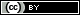 https://rdsjournal.org.Research Articles and EssaysExploring the Development of Disability Identity by 
Young Creators on InstagramKristen Tollan,York University, Toronto, Department of Communication and CultureAbstract	This paper explores how disabled youth use social media to express their identity. Using Swain & French’s (2000) affirmation model and methodological principles of photovoice, the study took Instagram photos from eight participants for analysis, with the results discussing trends in the disability experience in connection to personal expression.Keywords: disability, social media, youth 	Social media platforms like Facebook, Twitter, and Instagram have become a controversial yet undoubtedly popular use of technology. Baym (2010) explains that new developments of technology come with one of two common reactions: fear or enthusiasm. Fear emerges from the idea that communication has become shallower, threatening the quality of personal relationships. However, for others, excitement emerges. For these people, new means of communication offer opportunities for deeper, more diverse and more numerous connections across the globe (Baym, 2010). The latter reaction has inspired this research. This paper explores how these evolving methods of communication influence and are influenced by those in society who are often marginalized and overlooked: particularly, disabled youth. To fill the gap in this area of research, the present study examines trends in social media usage by disabled young adult participants in relation to the formation of their identity and self-expression.Current Literature	Online access for disabled people	Communication technology is increasingly prevalent in the lives of young people ages 11-25, with youth representing the largest group of social media users in Western culture (Walker, King & Hartman, 2018; Park & Calamaro, 2013). Scholars began using social media more frequently as a tool for garnering knowledge about experiences of youth participants, explaining that “online data collection methods may be among the most effective methods for collecting data on adolescents and young adults (13-24 years old)” (Walker, King & Hartman, 2018, p. 45). They argue that using social media as a research tool may be more ecologically valid for specific populations, including vulnerable youth like those with disabilities. Disabled people are more vulnerable to social exclusion and isolation, along with associated psychological difficulties linked to these issues (Dobransky & Hargittai, 2016). However, Guo et al. (2005) found that internet use could significantly reduce these social barriers to inclusion for disabled people by providing access to education, information, and social networks. Shaw and Gant (2002) also examined the impact of internet usage on the psychological health of its users. In their study of undergraduate students in a psychology class who chatted anonymously amongst each other online, Shaw and Gant (2002) found that internet usage is beneficial to users, associated with lower levels of depression and loneliness and higher levels of self-esteem and perceived social support. Obst and Stafurik (2010) discuss the internet in relation to disability by examining internet-based communication methods for people with physical disabilities. The authors propose the idea that communication over the internet can enhance the overall wellbeing of physically disabled users through opportunities for connection. 	Identity development	Dunn and Burcaw (2013) state that identity refers to “conceptions of the self, expressions of individuality, and accounts of group affiliation. Identities define us because they contain traits, personal characteristics, roles, and our ties to social groups” (p. 149). In their article, Dunn and Burcaw (2013) conducted a literature review of various publications relating to disability identity. They found six key themes across six narrative articles that reflected ways in which disability identity is developed. The themes included communal attachment, affirmation of disability, self-worth, pride, discrimination and personal meaning.  Dunn and Burcaw (2013) concluded that “disability identity entails a positive sense of self, feelings of connection to, or solidarity with, the disability community [… and that] a coherent disability identity is believed to help individuals adapt to disability, including navigating related social stresses and daily hassles” (p. 148). The authors believe that a coherent disability identity could serve as a tool to help one adapt to their disability and navigate the struggles associated with being a part of a marginalized group.	Cameron (2010) also examined, in his research aptly titled “Does Anybody Like Being Disabled?”, the idea of disability identity. One question addressed in his paper was “how useful of a concept is ‘disability identity’ as a tool to people with impairments in making sense of their own experience?” (p. 260). Cameron (2010) argued similarly to Dunn and Burcaw (2013) that disability identity allows people with impairments to directly address the personal tragedy ways of thinking that are consistently shown in society, particularly in the media. Belonging to a social group of disabled people allows one to make sense of the ideas of inadequacy and resist them.Research Paradigm & Theoretical Position	Online platforms have been used as spaces for disability-related content more and more frequently, with opportunities for dialogue and collaboration making them increasingly popular. The present research takes on a novel approach to examining disability through these platforms. Being disabled is typically seen as negative; though it is important to recognize and articulate the struggles related to being disabled, it is also crucial to consider the idea that not all experiences of having a disability are negative ones. The social model has been recognized as allowing this positive paradigm shift. 	The social model of disability views disability not as something that a person has (i.e., a physical or mental impairment), but as an oppressive societal relationship in which barriers and lack of access create disablement (Cameron, 2014). Furthermore, social modelists argue that to better the lives of disabled individuals, it is not always rehabilitation or treatment that is needed, but recognition and removal of physical and societal barriers (Cameron, 2014). Using Swain and French’s (2000) affirmation model as a theoretical foundation allows expansion on the social model’s discussion of disabled identity. Swain and French (2000) argue that the affirmation model is a “non-tragic view of disability and impairment which encompasses positive social identities, both individual and collective” (p. 569). They developed the affirmation model to directly contrast the personal tragedy model, a dominant view of disability often expressed by able-bodied and neurotypical people, and often internalized by disabled people themselves.Research Questions
	This paper was developed from a larger study, conducted by the author as a thesis study in 2020. The larger study explored the concepts of disability identity and building community. In this paper, the topic of disability identity is the focus. Thus, this paper is informed by one of the three original research questions: How do disabled youth use Instagram to express their identity? What can be seen from both the images and captions they post about their evolving identity and self-concept as disabled, if anything? Methodology 	The purpose of this study was to examine usage patterns on social media by disabled youth. This topic is important to the field because the accounts analyzed in the study, along with the finding that the analysis elicited, can be used as a stepping stone for understanding the ways young people use some of their most favored spaces on the internet. The study shed light on the experiences of disabled youth from their own points of view, demonstrating them as valuable and important resources in academic research.Research Framework 	Deciding on Instagram 	The first step was to select a platform that combines both text and image. Instagram, unlike other platforms, such as YouTube or Twitter, is distinct in that it requires the posting of an image or short video, as well as provides the opportunity to caption each post. Memes, images of text, screenshots, creative work, and photos taken by devices other than mobile phones are all possibilities on Instagram (Laestadius, 2016). Furthermore, Instagram has a privacy feature allowing for accounts to become outright unavailable unless the user approves a follower request. All the accounts chosen for this study were public pages, making them both ethically and physically accessible.	Yi-Frazier et al. (2015) conducted a study using adapted methods of traditional photovoice on Instagram while working with youth with Type-1 diabetes. Drawing on their methods and early photovoice guidelines laid out by Wang and Burris (1997), a methodology was developed that suited the research goals of the present study. 	Traditional photovoice methodology 	Photovoice is a participatory action research technique in which participants are given a camera and asked to take photos of scenes around them related to a given topic or theme (Yi- Frazier et al., 2015). According to Wang and Burris (1997), photovoice is described as flexible and adaptable, able to meet the needs of a variety of communities and their goals. Yi-Frazier et al. (2015) elaborate further, explaining that photovoice usually involves a group discussion following the photography session(s) in which participants come together to discuss the photos and their experience. Furthermore, they state that using photography in youth populations has been shown to elicit unique and relevant perspectives relating to the young person’s point of view, particularly in relation to experiences with play and school. However, it has also been noted that photovoice projects conducted with adolescents usually take more time and coordination than projects done with adult participants (Yi-Frazier et al., 2015). Therefore, Yi- Frazier et al. (2015) adapted this methodology to work best for their needs and involved Instagram as a tool in their photovoice methodology. 	Adapting photovoice methodology 	Once an understanding of photovoice methods was developed, the works of Yi- Frazier et al. (2015) as well as Gibney (2017) and Miller (2017) were drawn on with adjusted methods to suit the present study’s goals. Yi-Frazier et al. (2015) used Instagram as their primary method of photo collection; Gibney (2017) chose to use publicly accessible content on other social media sites including YouTube; and Miller (2017) used direct interviews with student participants about their social media usage in relation to queer and disability identity-making. Yi-Frazier et al. (2015) more closely followed photovoice methodology through an Instagram-based investigation with youth, which provided a resource for this study in relation to both data collection and analysis. Gibney (2017), in examining how “higher education students who identify as LGBTQ navigate their school and daily life experiences in relationship with their identity on web logs” (p. 2) provided another resource for shaping the analysis of the present study with her research analyzing YouTube and blog content. Miller’s (2017) methodology used grounded theory for analyzing specific themes that emerged from their data. Together, these three studies aided in the development of a methodology that would be most effective and useful in the current research. The Participants 	To be considered as a participant, Instagram users had to meet a few specific criteria. Their profile had to be public. Their age had to be within the range of 18 to 25, therefore considered a young adult but not a minor. Participants who were under 18 were excluded, as this is still classified as a child by legal and ethical guidelines. Finally, the participants had to identify as having some sort of impairment or disability, though a specific diagnosis was not a requirement.		Eight participant accounts were chosen: four accounts selected were followed personally by the author and four were selected through searching the #disability hashtag on both Instagram and TikTok. While the original aim was to use Instagram as the primary source of both participant selection and gathering data, it proved difficult to find suitable accounts through exclusively browsing the #disability hashtag on Instagram. When browsing on Instagram, the number of photos was overwhelming, with limited filtering options. The majority of popular posts within the Instagram #disability hashtag did not meet the inclusion criteria. Instead the author also searched #disability on TikTok, a more recently popular app, where 41% of the users are within the age range of youth (ages 16-24) (Beer, 2019). Once a participant was chosen from TikTok or Instagram, their content for analysis in the study was drawn exclusively from Instagram. Data Collection	Laestadius (2016) describes three types of data collection methods for Instagram. The option chosen for this study involved viewing the participants’ Instagram accounts on the app from a user’s viewpoint, and then copying photos and captions into a database. To choose the photos and captions that were analyzed, the author went to each of the eight accounts and selected the 21 most recent photos, then downloaded the total of 168 photos (21 x 8 participants) to a computer for easier viewing. Choosing this specific number of photos created more validity, as a consistent amount of photos and captions from each account were examined without the inference of personal selection bias. Following that, all of the photos and their associated captions were collected into a spreadsheet to simplify and organize for analysis. Pseudonyms for participants were used at all times.Data Analysis 	In keeping with the adapted photovoice methodology used by Yi-Frazier et al. (2015), the photos of each participant were first grouped based on visual content. Seven types of photos were classified, including “selfies” (photos of the person, whether taken by others or on their own); old photos (including the person and/and family members/friends – typically scans or photographs of film photography); recent photos with friends, family and/or pets; landscape photos; celebrity photos; internet memes (a humorous image, video, piece of text, etc., that is copied and spread rapidly by Internet users); and lastly, photos of objects, screenshots, or miscellaneous content. 	Caption analysis followed and held the most detail about the participants and their experiences. The captions were analyzed in three stages. Firstly, the author read through the captions of each photo and classified the caption based on major themes that presented immediately. In the second stage, these themes were organized in a chart (seen in Table 1) which helped to see trends more clearly, both in the way they were presented across participants, and also how they connected to the concept of identity. Results and Discussion	This study examined the content of eight Instagram accounts belonging to disabled youth between the ages of 19 and 24. After analyzing the photos and captions of 21 posts per account, there were trends in the types of images posted, as well as many themes that emerged from the captions. The first type of analysis includes a look the types of images posted. This was used as a way of noting whether there was a visual connection to the concept of disability identity at first glance. The themes observed in the captions are presented as well. Based on the research questions that inform the present research, it was expected that participants who posted more selfies would demonstrate a stronger connection to their identity as disabled, and that captions would reflect that.Analysis of Image TrendsThe results indicated a very diverse spread of image trends across the eight participants. Some posted nearly all selfies (Austin, Ashley) while others favored landscapes (Zoe) or photos with friends and family (Zane). The one type of content that was not posted by any of the participants was memes. These image trends were notable as they indicated preliminary insight into the caption themes that later emerged from the participants’ posts. It was more common for the participants who posted selfies to also share details about their disability and their identity as disabled. However, the image trends did not exclusively predict who would discuss their disability on their Instagram profile. In other cases, such as Zoe, Payton, Ashley and Brittany’s profiles, the types of images they posted (landscapes, selfies, writing, etc.) indicated the elements of their lives that were important to them, outside of their disability (e.g., friendships, creativity, travel, etc.). Although the participants never explicitly discussed identity formation in their captions, it became apparent that identity as a concept, particularly in relation to their disability, was pertinent to the participants.Analysis of Caption ThemesA number of themes were found across the photo captions of the eight participants (seven across multiple accounts and some that were unique to one or two participants). Some themes were grouped into smaller classifications, such as merging the themes of disability and chronic illness as well as mental health, to reflect the interconnected nature of disabling physical and mental symptoms. In doing this, the study ended with four themes for discussion.The four themes for discussion from the photo captions are visualized in Table 1 below, as well as a list of other less commonly seen themes that were mentioned, organized by individual. The author’s first impression was that the disability theme and the social media trends theme would connect more closely to the concept of identity. Table 1. Thematic comparison of participant captions 
                                 Four Discussion Themes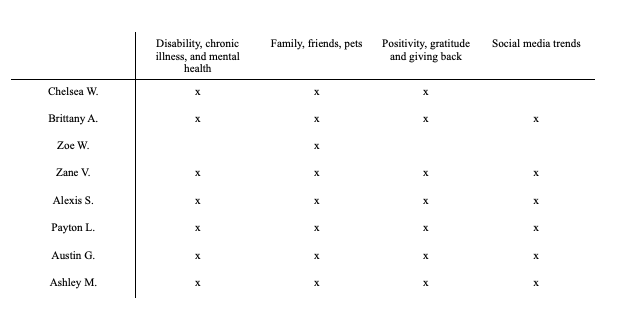 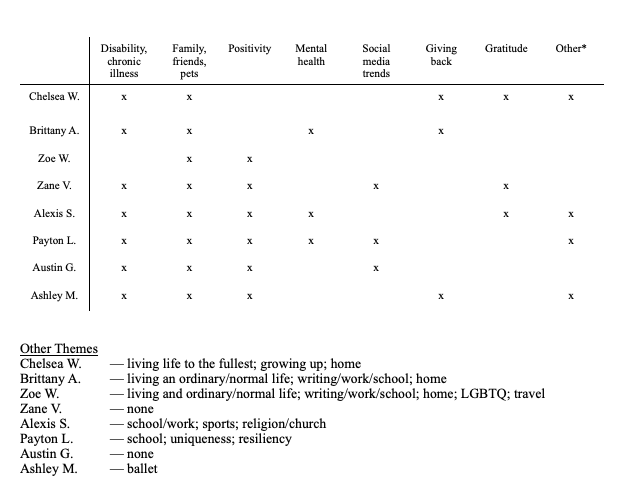 Discussion of ThemesSocial Media Trends“Social media trends” as a theme encompasses the use of hashtags in captions, as well as posting content relating to popular, often viral, trends. Zane, Payton and Austin most commonly followed trends with their content, which reflects the fact that these three participants, along with Ashley, were found on TikTok, a platform that thrives on viral content. Furthermore, the use of hashtags and creating “viral” content allows Instagram users to be found by others outside of their immediate or “real life” circle and expand the reach of their content.One participant, Austin, is a rising TikTok star, with 12 million likes and nearly 500 thousand followers. Living in the United States, he has cerebral palsy (CP) and is also hard of hearing. Much of his popular content deals with having CP and his experience as disabled. Something unique about Austin’s account is that some of his more viral videos show him using American Sign Language to perform popular songs. He also often performs trends like TikTok dance routines while discussing disability at the same time, usually through the use of captions. On Instagram, his first 21 photos contained 20 selfies and a photo with his mom. Austin’s account featured disability as a theme on occasion, but most commonly focused on social media trends and overall positivity.  Zane’s profile included hashtags in every post, including ones relating to his disability (#downsyndrome, #dslove, #worlddownsyndromeday, #321). Zane was found on TikTok. Zane has Down Syndrome and is 19 years old, residing in the United States. On TikTok, he creates popular videos with his older brother. At the time of this research, Zane and Peter had 3 million followers on their TikTok account, and nearly 72 million likes. Their joint Instagram profile has 71,000 followers. On Zane’s individual account, his bio has the phrase “Changing Perspectives One Heart at a Time | Down Syndrome.” It is important to note that Zane and Peter share the Instagram account that was analyzed in this study. Therefore, it is Peter who typically writes the captions seen on the account. Understanding the concept of identity in relation to Zane and his disability is thus mediated through Peter’s voice and his conceptualization of his brother’s disability as an ally to the community, rather than a disabled person himself. Payton included the hashtag #actuallyautistic on one Instagram post, but the majority of her hashtags were related to increasing her visibility on social media, including ones like: #followme, #photooftheday, #fashion #self and others. Payton was also found on TikTok, where she has a significant following of 540,000 people and 8 million likes. Since the original research was conducted, her TikTok following has grown to over 2 million users. While some of her content is following TikTok trends, her most “viral” content talks about her living with autism and what autism is like for a young person, especially a girl. Her Instagram account has over 40 thousand followers, most of whom likely found her from TikTok, as is indicated by her bio (“ya i’m that autistic girl”). Payton is 20 years old and Canadian. The make-up of her first 21 photos was almost entirely selfies, with 81% or 17 photos being of her and the remaining 4 including Payton and friends. Payton did mention disability in her posts on occasion, but more commonly, her friends and family, as well as some social media trends were themes seen in her captions. Two other participants also had unique patterns of hashtag use in their posts. Chelsea included no hashtags in her posts, perhaps indicative of the fact that she did not profit off her social media posts and already had a rather large following from her public speaking and advocacy work. Brittany, a twenty-four-year-old resident of the United States and the oldest participant, lives with a diagnosis of Spinal Muscular Atrophy Type 2 (SMA 2). Brittany and the author are personal friends who rather found each other on a blogging site. Brittany is also close friends with another participant, Zoe, who she has known for 11 years.  Zoe is the single participant from outside of North America, residing in the United Kingdom. She is diagnosed as having autism and mental illness and identifies as disabled. Zoe and Brittany met online through a fan-fiction website, and the author met Zoe through Brittany. Zoe had a more unusual selection of content in this study, with her Instagram photos displaying a majority of landscape photos (48%). Selfies were only 14% of her first 21 photos. Her Instagram bio described her pronouns (she/they) and also stated that she identifies as a “queer poet & storyteller based in [location].” Zoe’s themes did not discuss disability at all, focusing rather on her work as a writer, her travel experiences, her friends and family and LGBTQ+ issues. Brittany used hashtags frequently in similar ways to Zane and Payton; however, there was a notable difference in that many of Brittany’s posts included her own writing, and even the posts that were not related to her advocacy work showed the prevalence of disability awareness and activism in her life. Hashtags related to her writing included: #authorsofinstagram #authorlife #writersofinstagram #ownvoices #criplit #sciencefiction #fantasybooks. Further, Brittany posted selfies including hashtags like #livemoremagic #myeverydaymagic  #spinalmuscularatrophy  #spinalmuscularatrophytype2  #disability  #disabilityawareness  #disabledandcute #disabledpeoplearehot #disabledfashion. The hashtag #myeverydaymagic is popular among people of all abilities, with photos posted sharing a similar aesthetic of light colors, flowers and other visually pleasing content. However, in the context of a person with a disability using this hashtag for her selfie, something more could be indicated which connects to the idea of disability identity. Brittany lives with SMA Type 2, a severe disability that is also a visible disability. Brittany strives to make disability a more prevalent part of the literary landscape and also non-fiction spaces, as evident by her use of the #ownvoices hashtag. Perhaps by using hashtags like #myeverydaymagic, Brittany is attempting to normalize the everyday activities of disabled bodies and their own existence in social media spaces, which are often filled with glamourized, able-bodied celebrities and influencers. Brittany’s attempts at normalizing disability also speak to the first research question of this study– how disabled youth express their identity through photos and captions on Instagram. In viewing Brittany’s photos and captions, it is clear that she views her disability as a prominent part of her identity. However, she also recognizes the normalcy of being disabled, no different than her identifying as a “storyteller, space babe [or] fairytale enthusiast” (taken from Brittany’s Instagram bio). It could also be said that Brittany’s Instagram patterns show an owning of her disability, something that is in keeping with the social model and the affirmation model of disability. The affirmation model (Swain & French, 2000) provides the opportunity for disabled people to choose how they identify. Here, Brittany demonstrates an interchangeable identity that reflects her unique characteristics and the freedom to be who she wants to be on any given day.These ideas coincide with a point drawn in Cameron’s (2007) article on disability narratives, in which he states that there is a “normality genre” in popular media (specifically films, but arguably, it can be seen in writing and television as well), in which disabled people perform the “alien” role, as if in a science fiction story– “representing a threat to the fabric of normal decency, which has to be resolved… in order that normality can be preserved or restored” (p. 502). He then goes on to state that this resolution typically happens by means of death or curing the character’s disability. However, writers like Brittany include characters with disabilities who are the protagonists, yet do not face untimely deaths or overcome their impairments. She further emphasizes this in her own life through the reclaiming of her identity as the protagonist of her story with her own “everyday magic.” Payton and Ashley’s accounts provided interesting results in this area as well, as both posted almost entirely selfies, and had very limited content associated with their disability (Payton has Autism and mental health issues, while Ashley deals with Anorexia Nervosa and undiagnosed physical issues). Instead, their themes focused much more heavily on the things that interested them, such as fashion, makeup, dance and other “typical” hobbies for girls. This aligns with Hill’s (2017) study on disabled girls’ self-representation practices online, in which she states that “disability is often framed as a problem or lack, and that experiences of disability for girls appear to trump or silence other experiences, such as those of sex and gender, and the intersections that exist between these” (p. 114). It is highly likely that these girls, whose content on other social media platforms focuses heavily on their disability, curate their Instagram accounts more carefully as a way of normalizing other aspects of their life, outside of their disabilities.Ashley, found on TikTok, is currently undiagnosed but deals with chronic illness. Currently using a NG tube for feeding, she speculates that she has Ehlers-Danlos Syndrome as well as some type of gastrointestinal illness. Ashley is 24 years old and lives in Canada. Her TikTok is popular for her content relating to disability, but also for her dances and other on-trend videos. On TikTok, Ashley has over 70,000 followers and nearly 800,000 likes. Her Instagram focuses on a different part of her life – her experience as a ballerina. Her Instagram bio reads: “Ballerina; Documenting my journey through the ups and downs of my personal struggles mentally and physically through dance.” As would be expected, dance was the most common theme across her captions and photos, although disability, friends and family, positivity and giving back were evident as well.Payton is also known on TikTok for posting content dispelling myths about girls with autism. On Instagram, however, Payton and Ashley post pictures with their friends and other “ordinary” activities that are outside of the realm of frequent doctor’s visits and psychiatric diagnoses. Payton and Ashley’s accounts connect with the discussion of identity, particularly in relation to the choice of identifying as disabled (or not). As described in Dunn and Burcaw’s (2013) work, there are key aspects of disability identity, such as pride, self-worth and personal meaning. However, some people with impairments don’t develop their self-worth from their impairments, like Payton (Watson, 2002). It is also important to note that Payton identifies as autistic, a group whose members often title themselves as neurodivergent rather than disabled. In this case, her identity is fluid, and at times may be represented or referred to as neurodivergence or disability, while at other times, she chooses to identify based on other important aspects of her life.Disability, Chronic Illness and Mental Health	Across the captions analyzed from all of the participants, disability showed up frequently, but was also often separate from chronic illness and mental health. For instance, Brittany commonly discussed her diagnosis of Spinal Muscular Atrophy as her disability, but never mentioned any mental health diagnoses as a disability. She still discussed mental health in her posts, focusing on it more as a common aspect of human nature rather than a disability. Payton, in contrast, has diagnosed mental health issues and talks about them alongside her discussions surrounding autism. Disability was discussed at times purposefully with a clear intent to demonstrate a point, whereas other phrases about disability were said in a more casual, commonplace way. For example, in her April 9, 2020 post, Alexis wrote about her service dog assisting her in dealing with her high heart rate (due to Postural Orthostatic Tachycardia Syndrome or POTS). She then easily segued into talking about her homework and basketball activities. Alexis, who has a fairly large social media following, with 7600 followers on her account at the time of the study, was found through her work as a disabled model for a popular clothing line. The make-up of her Instagram account included 17 selfies out of the first 21 photos, 3 miscellaneous and one with a friend. Her bio read “chronically ill semi-functional human; owner of [company]; crushing stereotypes, kissing fish, cutting down on waste; service dog [name].” Alexis’s profile paid frequent attention to disability related topics, including her diagnosis of Ehlers-Danlos Syndrome among other unknown conditions, as well as her work and school life, sports, and religion. In contrast to Alexis, Brittany typically wrote captions centered around one main topic, often disability-related but not always. Her post on March 8, 2020 read: “We have the first presumptive coronavirus case in Minnesota. Which is something. I'm officially on lockdown, which means I'm wearing nothing but pajamas and listening to my embarrassing playlist of bubblegum pop to keep my spirits up. It's not fun being immunocompromised in a world full of germs. I'm fighting tooth and nail to keep from falling into a depressive episode, so naturally, I'm writing a blog post about it.”Outside of the disability-related hashtags, three participants posted about disability most frequently and in-depth – Chelsea, Alexis and Brittany. Chelsea is the only participant who is no longer living. She had a very large online following at the time of her death; however, this study has upheld her anonymity in keeping with the protocols of the research. Chelsea was a 21-year-old living in the United States at the time of her death. She died from complications associated with a lung transplant. She was living with cystic fibrosis and was undergoing a double-lung transplant surgery in 2018 when she passed away. Therefore, her data is the oldest, chronologically, covering the timeframe of January to September 2018. Chelsea’s profile was the most diverse in terms of types of photos and all four of the common themes were evident on her profile, with a particularly high amount of posts talking about disability.For Chelsea, it was impossible to post photos of herself on Instagram without her disability being apparent, as she wore a nasal canula at all times to deliver oxygen support to her lungs. However, it was entirely her choice to become an activist in the disability community. Her Instagram account, nearly 2 years after her death, still has 162 thousand followers. Many of her longer post captions were filled with her opinions about living life as a “sick person,” but also a young person, and trying to reconcile the two into a high quality of living. Of the 21 posts that were analyzed from her account, four stood out as the most important. In one from June 21, 2018 she discussed losing her apartment to mold toxicity, which is dangerous for anyone, but especially someone with cystic fibrosis. She wrote not only about the struggle of having to find a new apartment in California, but also the “spectacular” way in which her life “fell apart,” and the emotions that came from living with a chronic illness whilst trying to live a life she was proud of. Chelsea shared in a June 21, 2018 post that shespent the past year just barely holding myself above ground- juggling being sick with the deep incessant need in me to do something of value with my time. I’ve been exhausted just keeping myself alive and have nothing left to give to the world around me. That has always been my biggest fear in life, that I would spend everything I had “fighting” my illness and have nothing to offer- and for me, living without being able to give something of yourself to the world, living without adding value to the world, is not a life I want…You can’t put your life on hold until your “better” life begins. You have to fight like hell to make sure that the life reflected back at you right now is one you want to be living. I’m not going to let myself live a life I’m resentful of. Not if I live for another three months and not if I live for another 30 years.The quote emphasizes a few different things about Chelsea’s life with a chronic illness, the main one being just how much it shaped her short life and the identity she had. Chelsea often referred to herself as “sick” in her posts, but she also frequently mentioned the life she wanted to lead and how important it was to her to be proud of the legacy she left behind. Instagram provided a platform for Chelsea to express these thoughts and have them received by other youth who felt the same, either with a disability or without. For Chelsea, it was impossible to share parts of herself without also sharing that she was disabled, due to the visible nature of her oxygen support. However, Miller (2017) discusses the contextual management of one’s identities. He describes the participants in his study as carefully considering how they would represent themselves in particular online spaces. For Chelsea, perhaps the curation of her Instagram account allowed her to compartmentalize her disability in ways that she could not do in real life. Chelsea’s Instagram photos were the most thematically diverse. Furthermore, a lot of her captions discussed her disability, but on her terms. The captions contained Chelsea’s own words and thoughts about her disability, rather than perceptions that other people might carry with them when they passed her on the street (such as those attached to idea of personal tragedy). Some of Miller’s (2017) participants also discussed the idea of facing judgement on an online platform – either as something they experienced, were actively trying to avoid, or no longer were concerned about, in relation to their queer and/or disabled identities. Chelsea shows a lack of fear in her posts– not fear of death, or judgment, although perhaps an unfulfilled life was one thing she did fear.  Summary of Results	The results indicated that identity was expressed in a variety of ways across the participant profiles. Identity was shown most clearly through the frequency of the participants posting selfies, but also through specific identifying labels used in bio sections, repeatedly included hashtags and the thematic concepts that emerged from each unique photo caption. Each participant demonstrated more than one of the four themes in their posts, as well as other themes that were not addressed by all participants, but rather that were specific to their own individual experiences. Identity was shown through not only the sharing of one’s experiences with disability, but also the other elements that made up their life. Normalizing disability as an everyday occurrence and also living life to the fullest were two concepts that, when juxtaposed, actually went hand in hand, as they provided opportunities for the disabled participants to achieve goals and find happiness, whilst also indicating to able-bodied people that the disability experience cannot be generalized.  Conclusions	Technology is advancing rapidly, providing unprecedented opportunities for research and exploration. However, disabled people are often left behind in this modern technological age, included as an afterthought rather than a part of the process from the beginning. Social media and other online spaces provide a unique tool for researching the youth demographic, particularly those with disabilities and severe mental health issues. Instagram presents an opportunity for disabled youth to explore their identity.		This research, shaped by the affirmation model of disability (Swain & French, 2000) examined the profiles of eight young adults with various disabilities. The aim of the paper was to explore the ways that Instagram was used as a platform for self-expression in relation to developing one’s identity as disabled. The study’s primary strength was the exploration of the disabled experience through the viewpoint of disability insiders, rather than family members or medical professionals. The study also relied on the affirmation model as a theoretical foundation. In using the affirmation model, the study brings awareness to a model which prioritizes positive identity, encompassing both impairment and disability (Swain & French, 2000). The study presented an insider view of disability as experienced by young people, on a platform that is underrepresented in academic research, yet extremely popular and influential in the lives of youth.Limitations A limitation of this study is the lack of diversity across the participants. While the diagnoses of the participants were different across each person, other elements of diversity were not as well-represented in the sample. For example, the study participants came from North America and the UK, which are predominantly white countries, and all of the participants in the study were white or white-passing. Furthermore, there were only two male participants, and LGBTQ+ status was disclosed by only one of the participants (Zoe). While these participants met the inclusion criteria of the study, it would certainly improve future studies in this area to include a more diverse sample of participants. Implications for Future ResearchFuture research could immensely benefit from a larger, more diverse sample in which race, gender, sexual orientation and country of residence and other characteristics were more varied across participants. Intersectionality is a major part of disability studies as a field, considering the ways in which disability interacts with other areas of societal marginalization such as race and sexual orientation. To further examine how these different identities impacted one’s portrayal of their disability identity would certainly improve the impact of the research. Identifying as only disabled or only Black or only a woman would lessen the impact of the struggles that are faced when all of these identities meet. Thus, the results of the present study could vary greatly based on the unique combinations and interactions of social identities. Furthermore, it would be very interesting to see how the results of the present study translates across platforms other than Instagram. Although this study only examined Instagram as a platform, it was noted that different content could be explored on platforms like TikTok or Facebook. For instance, Payton is known on TikTok for her autism-focused content, and exploring the area of disability-related videos on that platform alone would provide novel and interesting insights into the topics at hand. For instance, looking at commentary on a platform like TikTok could show how the disability-related content is perceived by viewers. Final ThoughtsThe main concept in this study, the development of identity, served as the vessel through which to research the disabled population, the only socially oppressed group which any person can find themselves in at any time. Identity was demonstrated both through expression of being disabled and what that means for a young person, but also through the exploration of other unique traits, qualities and events that make up the life experience of a youth. This was influenced by their online activity on such a novel platform. Through the activism of these participants, living their day-to-day lives as disabled youth, their followers are presented with plentiful opportunities for exploration into what it really means to be disabled and given a reminder of both the diversity and common ground found in the human condition. ReferencesBaym, N. (2010). Personal connections in the digital age. Polity Press.Beer, C. (2019). Is TikTok Setting the Scene for Music on Social Media? Global Web Index (Blog). Retrieved from: https://blog.globalwebindex.com/trends/tiktok-music-social-media/Cameron, C. (2007). Whose problem? Disability narratives and available identities. Community Development Journal, 42(4), 501–511. Cameron, C. (2014). The social model. In C. Cameron (Ed.), Disability studies: A student's guide (pp. 137-140). SAGE Publications.Dobransky, K., & Hargittai, E. (2016). Unrealized potential: Exploring the digital disability divide. Poetics, 58, 18–28. Dunn, D. S., & Burcaw, S. (2013). Disability identity: Exploring narrative accounts of disability. Rehabilitation Psychology, 58(2), 148–157. Gibney, G. (2017). Queer Heterotopias in Higher Education: LGBTQ Student Identity in Web Logging. (Unpublished master's thesis). Brock University, St. Catharines, Ontario.Hill, S. (2017). Exploring disabled girls’ self-representational practices online. (Report). Girlhood Studies, 10(2), 114–130. Laestadius, L. (2016). “Instagram” in L. Sloan & A. Quan-Haase (Eds.), The SAGE Handbook of Social Media Research Methods. Sage Publications. Miller, R. (2017). "My voice is definitely strongest in online communities": Students using social media for queer and disability identity-making. Journal of College Student Development, 58(4), 509-525.Park, B. K., & Calamaro, C. (2013). A systematic review of social networking sites: Innovative platforms for health research targeting adolescents and young adults. Journal of Nursing Scholarship, 45(3), 256-264.Patton, M. Q. (2015). Qualitative research and evaluation methods (Fourth Edition). Sage. Swain, J., & French, S. (2000). Towards an affirmation model of disability. Disability & Society, 15(4), 569-582.Thomas, C. (1999) Female Forms: experiencing and understanding disability. Open University Press.Thomas, C. (2004). Rescuing a social relational understanding of disability, Scandinavian Journal of Disability Research, 6(1), 22-36.Walker, M., King, G. & Hartman, L. (2018) Exploring the potential of social media platforms as data collection methods for accessing and understanding experiences of youth with disabilities: a narrative review. The Journal of Social Media in Society, 7(2), 43-68.Yi-Frazier, J. P., Cochrane, K., Mitrovich, C., Pascual, M., Buscaino, E., Eaton, L., Panlasigui, N., Clopp, B., & Malik, F. (2015). Using Instagram as a modified application of photovoice for storytelling and sharing in adolescents with Type 1 Diabetes. Qualitative Health Research, 25(10), 1372–1382.  Exploring the Development of Disability Identity by Young Creators on Instagram https://rdsjournal.org/index.php/journal/article/view/1103 is licensed under a Creative Commons Attribution 4.0 International License. Based on a work at https://rdsjournal.org.Research & EssaysVernacular Radio Stations and Inclusive Education in Marginalized Communities in Kenya
John Ndavula1 and Jackline Lidubwi21 Murang’a University of Technology2 Inclusive Media Project in Sub-Saharan Africa at InternewsAbstractThis paper addresses a qualitative research project concerning the role of vernacular radio in promoting inclusive education among rural communities in Kenya. It suggests that the media plays a crucial role in highlighting inclusive education as an educational approach and philosophy that provides all students with community membership and greater opportunity for academic and social achievement. The study involved interviews with 20 key informants who included radio presenters, producers, and stakeholders in inclusive education in Kenya. Findings indicate that few vernacular radio stations aired disability specific content despite the fact that existing broadcasting laws provide a framework for broadcasters to include disability specific content in their programming. Some radio stations aired a wide array of topics on disability but failed to capture specific issues relating to inclusive education for children with disabilities. Radio packaged disability content into a variety of program formats providing multiple angles for stories on children with disabilities. The use of inclusive language in reporting was more likely to influence societal perceptions towards education for children with disabilities. Few inclusive education stakeholders were involved in generating content on inclusive education for radio, and even fewer disability activists used vernacular radio to champion the rights of children with disabilities. The study recommends that vernacular radio stations should broadcast more disability specific information on inclusive education. Furthermore, disability stakeholders should engage with producers in radio stations to do this accurately.Keywords: inclusive education, vernacular radio, marginalized communitiesHow can access to the unique powers of local, vernacular media empower marginalized populations? How may this potential power benefit those most marginalized, especially students with disabilities? And how may considering these questions fit into Kenya’s larger goals of universal access to education? This paper addresses a qualitative research study exploring the role of media in promoting inclusive education in Kenya. The focus will be on how vernacular radio stations are setting the agenda of inclusive education in the country. It is well recognized that media plays an enormously influential role in public responses to emergent issues in society (Leask, Hooker & King, 2010). Radio has an unparalleled reach as a communication mechanism (Gunther, 1998). It has substantial power in setting agendas, that is, what we should be concerned about and take action on, and in framing issues, that is, how we should think about those issues (McCombs & Shaw, 1972). Radio continues to be a vibrant, multi-vocal, persistent, and mobile feature of daily life (Battles & Patterson, 2018). As a platform, it remains a vital cultural force for various social groups to advocate for change (Starkey, 2017). This essay considers how this influence may be leveraged towards supporting inclusive education.Inclusive education for children with disabilities has been a major focus for disability activists and parents of children with disabilities since laws on universal access to education were passed in Kenya. It is estimated that only one in six disabled children attend school in Kenya (National Coordinating Agency for Population and Development & Kenya National Bureau of Statistics, 2008). Those few who do face the familiar problems of exclusion, stigmatization, inappropriate curricula, poorly equipped schools, and insufficiently trained teachers (Global Education for All, 2016). There are currently 1.3 million people in Kenya living with a disability. Of these, only 39% have attended a mainstream primary school, and only 9% have attended high school (National Coordinating Agency for Population and Development & Kenya National Bureau of Statistics, 2008).Addressing this disparity, and with a focus on leaving no one behind (as articulated in the Agenda 2030 for sustainable development), the Kenyan government generally increased the primary net enrollment from 75% in 2006 to 83% in 2012 (World Bank Group, 2012). However, the statistics for the most marginalized groups are not as impressive. The enrollment of learners in schools that cater for special needs currently stand at 102,749 students, of which 21,050 are in special schools and 81,649 are enrolled in integrated special units at both primary and secondary schools (Republic of Kenya, 2015). According to estimates, these enrollment figures represent about one-third of the expected number of learners with special needs. According to Gebrekidan (2012), Africans with disabilities are among the poorest of the world’s poor, and such exclusion from education further perpetuates the cycle of disability and poverty (Bii & Taylor, 2013).At the same time, enrollment is no guarantee of success. In fact, those enrolled are far more likely than their nondisabled peers to drop out. For example, in the District of Nyando, the dropout rate amongst disabled children is estimated at 75%, compared to 40% amongst their nondisabled peers (Global Education for All, 2016). This difference can largely be attributed to the fact that disabled children do not receive the amount and type of attention needed to successfully complete their education. With no assessment at enrollment, or any other stage, the teacher is left unsure as to how to teach the child and what to expect.Given these challenges, students require inclusive education. This means placing students with disabilities of all ranges and types in general education classrooms with appropriate services, care, and support (Lipsky & Gartner, 2006). It is important to notice that inclusion contains a very radical idea of diversity that is not found in the idea of integration. While integration has principally to do with proximity and opportunities for social interaction, inclusive education advocates for full membership and conjoint participation with peers at all levels of education. Inclusive education not only involves fundamentally re-thinking the meaning and purpose of education for all children and young people, but it also refers to the restructuring of ordinary schools as well as being pro-active. The principle of inclusion raises fundamental questions about the nature and purpose of our education system and the part schools play in the life of the community. Schools do not exist in a vacuum; they are part of the wider community, and community life does not stop at the school gates (Johnsen & Skjørten, 2001).This interconnected nature of school and community has been supported by a number of international conventions on education. Documents emerging from these include international and national legal frameworks and policies that bind the government of Kenya in recognizing the rights of persons with disability. A case in point, the United Nations Convention on the Rights of Persons with Disabilities (CRPD) is an international convention aimed at protecting the rights of persons with disabilities (United Nations Convention on the Rights of Persons with Disabilities, 2007). It promotes and protects the rights of every Kenyan living with a disability thanks to its ratification on 19 May 2008 by the government of Kenya.Article 24 of the CRPD requires state parties to recognize the right to education for children with disabilities and education free from discrimination [sic]. It states that “state parties recognize the right of persons with disabilities to education. With a view to realizing this right without discrimination and on the basis of equal opportunity, state parties shall ensure an inclusive education system at all levels and lifelong learning.” The article further states that children or adults with disability cannot be excluded from the education system on the basis of disability, and people with disabilities must be given the opportunity to learn the life and social development skills they need. To ensure this education is free from discrimination and offers equal opportunity, state parties are required to provide an inclusive education system.Similarly, the United Nations Convention on the Rights of the Child (1989) is the first legally binding international instrument to incorporate the full range of human rights—civil, cultural, economic, political and social rights. The four core principles of the Convention are (1) non-discrimination; (2) devotion to the best interests of the child; (3) the right to life, survival, and development; and (4) respect for the views of the child. The Convention protects children’s rights by setting standards in health care, education, and legal, civil, and social services. By agreeing to undertake the obligations of the convention, the Kenyan government committed to being held accountable for this before the international community.In a similar commitment, Kenya adopted a new constitution in August 2010 that contains a substantially improved bill of rights and represents a real change in the protection of the right to equality and non-discrimination in Kenya. The constitution lists equality as one of six essential values upon which governance should be based. These expressions of principle are given legal force in article 10, which prohibits discrimination on grounds of disability. The constitution provides for children with disabilities’ right to free and compulsory basic education, as well as access to quality services, and to educational institutions and facilities. Various other legal provisions and policies in Kenya advocate for the provision of education for children with disabilities. The Basic Education Act (2013), Special Needs Education Policy Framework (2009), and Persons with Disabilities Act (2003) all address critical issues related to education for learners with disabilities. Indeed, Kenya has a rich legal landscape that can guarantee the safeguarding of the needs of children with disabilities. Greater awareness of these legal frameworks, though, is crucial.Mass media in general, and radio in particular, can help provide greater awareness of the fundamental rights to education for children with special needs. A report by the Rockefeller Foundation asserts that community radio is one of the best ways to reach excluded or marginalized communities in targeted, useful ways (Dagron, 2001). As far back as the mid-1940s, community radio has demonstrated its potential for social change (Pavarala, 2003). In rural areas, 95% of Kenyans regularly listen to the radio (BBC Media Action, 2018). The Communications Authority of Kenya (CA) puts the number of radio stations broadcasting in local vernacular at over 30. Vernacular stations command 38 percent of the total radio market share (Media Council Annual Report, 2019). The majority of these stations are privately owned while others are either state-run or community based local language stations. Vernacular radios are especially popular in rural areas, with a majority of listeners being older than 30 years (Media Council of Kenya, 2012). These statistics suggest that vernacular radio can potentially and effectively reach rural communities with targeted information regarding education inclusion for children with disabilities.Theoretical FrameworkThe study was guided by the agenda-setting theory of media. This theory lays emphasis on the ability of media to influence the importance placed on a topic of public agenda (McCombs, Shaw & Weaver, 2014). The theory posits that when a news item is covered frequently and prominently, the audience will regard the issue as more important. Repeated news coverage of an issue appears to have an influence on the public perception of the importance of issues (Happer & Philo, 2013). In essence then, issues highlighted by the media become issues that the society accepts as important for attention and discussion (Dragu & Fan, 2016). Consequently, the media can be used to influence policies and the way people think.In outlining this process of agenda setting, Folarin (2005) describes the elements involved in agenda setting to include the quantity or frequency of reporting by the media, prominence given to the reporting, the degree of the conflict generated in the reports, and cumulative media-specific effects over time. On the other hand, Lang and Lang (1983) outline six key factors in agenda setting as:highlighting some events or activities and making them stand out,determining the required amounts of news coverage to gain attention, framing of events and activities in the focus of attention,selecting the language used by the media to affect perception of the importance of an issue,linking the activities or events that have become the focus of attention to secondary symbols whose location is easily recognized, and finally, accelerating the agenda through well-known and credible individuals to speak out on an issue.A critical issue in this process of agenda setting is that the media person setting the agenda must be conversant with the topic about which the agenda is being set. Additionally, the journalist should be prepared to implement the issue in stages as the concept of agenda building seems to suggest. Media framing of an issue and the role of well-known individuals commenting on the issue should be considered equally important (Oyero, 2010). The labels that journalists (especially well-known ones) apply to events can have an important influence on whether the public pays attention to the issues connected with the event. Agenda setting theory is relevant because it provides the basis for examining how vernacular radio stations in Kenya are promoting inclusive education especially for the most marginalized students with disabilities.MethodologyThis study used a qualitative research design for data collection and analysis to establish the role of the vernacular radio stations in promoting inclusive education in rural communities in Kenya. A purposeful sample of 20 key informants (presenters, producers and stakeholders in inclusive education) were interviewed to provide in-depth information. We drew a purposeful sample which implies intentionally selecting “information-rich” individuals who would help in understanding the central phenomenon and best answer the research questions. A purposive sample of disabled people’s organizations (DPOs), county education officers, parents, caregivers, head teachers, teachers in public primary schools and media producers, reporters, and presenters were selected. Two participants from each stratum were selected for interviewing.We developed two structured interview guides which ensured that we asked each respondent the same questions in the same way. We used the first interview guide to gather data from radio producers, reporters and presenters. We used the second interview guide to get information from stakeholders in inclusive education in Kenya. We selected individual participants who were most likely to contribute appropriate data, both in terms of relevance and depth. For example, we identified radio presenters dealing with reporting disability stories in vernacular radio, and also staff members from the Department of Special Needs Education in the Ministry of Education. We explained interview confidentiality to each participant as well as described how their quotations would be attributed in reports.We analyzed the qualitative data thematically. Coding was done according to the principles of thematic coding (Miles & Huberman, 1994). Preliminary codes were identified and then categorized and developed into more abstracted themes that captured participants’ contextual responses to the coverage of inclusive education in vernacular media. The themes were discussed and revised. Each theme was then reviewed to discuss general findings.ResultsThe study findings indicate that few vernacular radio stations in Kenya cover inclusive education in their programming. Out of the thirteen radio stations we sampled, only one station, Ingo FM, had a disability specific program. The program was titled Obulamu shibuli okhukhaywa tawe (loosely translated ‘Disability is not inability’) and aired on Wednesdays at 8:45 pm. Two radio stations aired stories on inclusive education: Emoo FM (which broadcasts in the Kalenjin language), and Ingo FM (which broadcasts in the Luhya language). One radio news reporter stated that his radio station does not allocate time for inclusive education content, but news items on inclusive education are given prominence depending on how they are packaged and their news value. Radio news reporters from other stations noted that content on inclusive education is aired depending on the availability of such stories. This implies that vernacular radio stations do not prioritize inclusive education content in their programming.Language UseLanguage used in the media to describe disability both shapes public attitudes and reflects prevailing assumptions about disability (Jones & Harwood, 2008). Our findings indicate that when vernacular radio stations in Kenya use inclusive language it is likely to influence societal perceptions towards education for children with disabilities. One radio reporter we interviewed stated that his station had trained reporters on using inclusive language when writing disability stories, they avoid using ‘disabling’ language labels in vernacular and instead use ‘enabling’ language. Given that vernacular radio stations use language that is the first language of the community, the community is thus likely to comprehend inclusive education messages more clearly.Feedback from CommunityMoreover, vernacular radio plays an important role in setting the agenda of inclusive education in the society. Findings indicate that whenever radio aired content on inclusive education, there was a spike in feedback from the community. A news presenter stated that his audience appreciated content on inclusive education and requested more. A radio producer noted that most community feedback indicated a desire for more information on inclusive education. The radio producer further indicated that listeners yearned for more information on disability because in some communities disability was considered a curse. Radio presenters who reported on disability stories had a high following and listenership due to the unique stories they told. Presenters reported receiving numerous calls and text messages from listeners who testified how the stories changed their perceptions about inclusive education.Accuracy of News StoriesAs we have previously established, there is a need for accurate information on inclusive education to be aired on radio. For this to happen, there needs to be active collaboration between radio producers and stakeholders in inclusive education. These may include the Department of Special Education in the Ministry of Education, DPOs, inclusive education learning institutions, parents, and caregivers. However, the stakeholders in inclusive education hardly engage radio producers to produce content on inclusive education. An official from the National Council of Persons with Disabilities admitted to not working with radio stations but stated plans were underway to partner with radio stations to provide content on inclusive education. The involvement of stakeholders in generating content on inclusive education will help ensure that radio will provide accurate content.Coverage of Inclusive Education in Vernacular Radio StationsPackaging of ContentThe way a news story is packaged, or framed, can affect how audiences understand it. Media frames are considered as central organizing ideas that provide meaning to events (Scheufele, 1999; Gamson & Modigliani, 1989). Media frames serve as guidelines to journalists who recognize and categorize information before relaying it to the masses. Radio producers stated that they used interviews, discussions and talk shows for the packaging of radio programs related to inclusive education. In addition, news and program correspondents packaged inclusive education content as features, news stories and shows. One radio producer noted that interviews were carried out involving stakeholders both in government and private sector. Packaging inclusive education content into a variety of program formats helps to capture the complexity of the issue and can help influence society’s understanding of the importance of education for children with disabilities.Selecting News SourcesMedia coverage of disability stories can potentially contribute to mainstreaming inclusive education. Most radio producers indicated that they sourced their news stories on inclusive education through media briefs and releases from relevant institutions as well as from investigations by reporters. On the other hand, stakeholders in inclusive education observed that the level of awareness of inclusive education by production teams at vernacular radio stations is insufficient. This has led to the prioritization of sensational news at the expense of content on inclusive education, despite its importance and the need for it. As one disability rights activist put it, “society needs a lot of sensitization on inclusive education since many children with disabilities are still hidden in homes with no access to education” (S. Odawa, personal communication, July 10, 2019).Topics CoveredThe number of topics on inclusive education aired on radio may affect the knowledge levels of the audience. Radio producers we interviewed indicated that the range of stories on inclusive education they covered included the right to education, contribution of children with disabilities to the development of society, and the right to life for children with disabilities. Other topics included public awareness of children with disabilities, origin of disabilities, and forms of disabilities. Radio content also included challenges faced by children with disabilities and the role of individuals, communities and the government in supporting people with disabilities. Although a wide array of topics on disability are aired by vernacular radio, specific issues on inclusive education are not well articulated.Media Advocacy Strategies to Promote Inclusive EducationRadio remains likely to be the most powerful, most accessible, and most affordable medium for reaching large numbers of people in isolated areas. Even the remotest villages have access to vernacular radio, which builds on the oral tradition of rural populations. Despite vernacular stations now commanding 38% of the total radio market share (GeoPoll, 2019), few disability activists utilize vernacular radio to champion the rights for children with disabilities. Instead, disability rights activists interviewed indicated a preference to engage with television rather than radio when creating awareness on inclusive education. Some stated that they lacked the vernacular language proficiency to engage with vernacular radio stations. Most disability rights activists reported conducting advocacy campaigns through television, print media, social media and conferences. With print media requiring literacy and television being quite expensive to broadcast in, it would appear that vernacular radio would be better suited to reach rural, marginalized communities. Indeed, Orao (2009) states that largely rural and less formally educated communities lend themselves well to the radio medium in terms of access to information. Radio stations are therefore better placed to communicate the importance of inclusive education to create awareness that can lead to much needed attitude change in the community.Discussion and RecommendationsOur study found that few vernacular radio stations in Kenya cover inclusive education in programming, and only one among the thirteen stations sampled had a disability specific program. This is true even though existing broadcasting laws provide a framework to include disability specific content: the 2016 Programming Code for free-to-air radio and television issued by the Communication Authority of Kenya (a media regulatory body) calls for broadcasters to promote disability specific content (Communications Authority of Kenya, 2016). Furthermore, section 4.1 of the Code provides for airing of content specific to children to promote their physical, mental, and social potential.Moreover, our findings indicate that vernacular radio stations in Kenya use inclusive language which is likely to influence societal perceptions towards education for children with disabilities. Language provides a forum to both construct and understand reality and current power structures. Unfortunately, the language used to refer to people with disabilities has historically marginalized them, portraying them in a derogatory way (Hadley & Brodwin, 1988). By defining individuals on the basis of disability, they may be reduced to their disability and thereby dehumanized (Back, Keys, McMahon & O’Neill, 2016). This highlights the importance of vernacular radio stations employing inclusive language, as doing so is likely to influence community attitudes towards inclusive education. Indeed, the UN (2020) asserts that images and stories in the media can deeply influence public opinion and establish societal norms.Another finding from our study was that content aired on inclusive education directly correlated with a spike in feedback from the community. This is important as feedback provides a way to measure the audience’s reception of a message and its effectiveness (Sambe, 2008). Thus, content aired by vernacular radio on inclusive education generates more interest among the community members and is likely to influence their perceptions on inclusive education.Similarly, the involvement of inclusive education stakeholders in generating content on inclusive education will potentially improve the accuracy of this content. Despite this, few disability activists utilize vernacular radio to champion the rights of children with disabilities. The Kenya National Survey for Persons with Disabilities Report (2008) notes that when information is made about people with disabilities, there is a need to involve stakeholders who can ensure accuracy of information. By ensuring that stakeholders in inclusive education participate in creating content for radio, they will feel better represented and can ensure greater accuracy of information. An insider is viewed as better able to promote and protect the interests of individual communities and groups (Hyden,1996).In addition, packaging inclusive education content into a variety of program formats helps capture the complexity of the issue and can help generate audience interest. We can conclude that a sustained effort in providing a variety of programming content on inclusive education could possibly help counter existing stereotypes about education for children with disabilities. Our study found that while vernacular radio covered a wide range of topics regarding disability, specific issues relating to inclusive education for children with disabilities were not well articulated. As Krosnick & Kinder (1990) have argued, media coverage of a topic serves as a prime influence on public opinion about that topic and their perception of its importance. Consequently, vernacular radio’s coverage of topics on inclusive education can influence the public’s perception regarding the importance of education for children with disabilities.RecommendationsOur study recommends that vernacular radio stations should broadcast disability specific content in line with the Programming Code. Most particularly, radio stations can privilege information on inclusive education for children with disabilities. We further recommend that disability rights activists should engage more with vernacular radio stations to generate content to support inclusive education. In cases where they lacked vernacular language proficiency, they can sponsor programs on inclusive education, bring in experts who are well versed with vernacular language, or engage translators when providing content. By so doing, the potential of this powerful local media to help change for the better the lives of many of the most vulnerable members of its communities may yet be realized.Dr. John Ndavula is a lecturer at the Murang’a University of Technology. He holds a PhD in Mass Communication from Jomo Kenyatta University of Agriculture and Technology. His latest book is Social Media and Political Campaigns in Kenya. He is also the editor of the African Multidisciplinary Journal of Research, and Kikwetu: A Journal of East African Literature.Jackline Lidubwi is the Project Lead for Integrating Disability Rights into Journalist Training in Sub-Saharan Africa at Internews Network. She is currently pursuing a PhD in Mass Communication at Jomo Kenyatta University of Agriculture and Technology. She is interested in research in Disability, Media training, and Feminism(s). She is a multi-award-winning Television Producer and an American Disability Act (ADA) Fellow.ReferencesBack, L. T., Keys, C. B., McMahon, S. D., & O’Neill, K. (2016). How we label students with disabilities: A framework of language use in an urban school district in the United States. Disability Studies Quarterly, 36(4). http://dx.doi.org/10.18061/dsq.v36i4.4387Battles, K., & Patterson, E. (2018). Special forum: Radio preservation as social activism. New Review of Film and Television Studies, 16(4), 415–419. https://doi.org/10.1080/17400309.2018.1524971BBC Media Action (2018). Kenya–Media Landscape Report. Retrieved from https://www.communityengagementhub.org/wp-content/uploads/sites/2/2019/09/Kenya-Media-Landscape-Report_BBC-Media-Action_November-2018v2.pdfBii, C., & Taylor, L. (2013). Inclusive education in Kenya assessment report Kenya/ Somalia program April 2013. Retrieved from http://www.hiproweb.org/fileadmin/cdroms/Inclusive_Education2014/KenyaIEAssessmentReport2013.pdfCommunications Authority of Kenya (2016). The programming code for free-to-air radio and television services in Kenya. Retrieved from https://ca.go.ke/wp-content/uploads/2018/02/PROGRAMMING-CODE-FOR-FREE-TO-AIR-BROADCASTING-MARCH-2016.pdfDagron, A. G. (2001). Making waves: Stories of participatory communication for social change. The Rockefeller Foundation.Dragu, T., & Fan, X. (2016). An agenda-setting theory of electoral competition. The Journal of Politics, 78(4), 1–51. https://doi.org/10.1086/686310Folarin, B. (2005). Theories of mass communication: An introductory text. Bakinfol Publication.Gamson, W. A., & Modigliani, A. (1989). Media Discourse and Public Opinion on Nuclear Power: A Constructionist Approach. American Journal of Sociology, 95, 1, 1–37. https://doi.org/10.1086/229213Gebrekidan, F. N. (2012). Disability rights activism in Kenya, 1959-1964: History from below. African Studies Review, 55(3), 103–122. https://doi.org/10.1017/S0002020600007228GeoPoll (2019). Kenya TV and radio audience data: February 2019. Retrieved from https://www.geopoll.com/blog/kenya-tv-radio-data-2019/Global Education for All (2016). Accessing inclusive education for children with disabilities in Kenya. https://www.leonardcheshire.org/sites/default/files/Accessing-inclusive-education-children-disabilities-kenya-gce-appg-report-february-2016.pdf.Gunther, A. C. (1998). The persuasive press influence: Effects of mass media on perceived public opinion. Communication Research, 25, 486–504.Hadley, R. G., & Brodwin, M. G. (1988). Language about people with disabilities. Journal of Counseling and Development, 67, 147–149.Happer, C., & Philo, G. (2013). The role of the media in the construction of public belief and social change. Journal of Social and Political Psychology, 1(1), 321–336. https://doi.org/10.5964/jspp.v1i1.96Hyden, G. (1996). “Combining civic peace and civic freedom: The role of the electoral commission,” in Kibwana, K. et al, (Eds.), In search of freedom and prosperity: constitutional reform in East Africa. Nairobi. Claripress, pp. 16–24.Johnsen, B. H., & Skjørten, M. D. (2001). Education – Special needs education: An introduction. Unipub Forlag.Jones, S. C., & Harwood, V. (2008). Representations of Autism in Australian print media. Disability Society, 24, 5–18.Krosnick, J. A., & Kinder, D. R. (1990). Altering the foundations of support for the president through priming. American Political Science Review, 84, 497–512.Lang, K., & Lang, G. E. (1983). The battle for public opinion: The president, the press and the poll during Watergate. Columbia University Press.Leask, J. Hooker, C., & King, C. (2010). Media coverage of health issues and how to work more effectively with journalists: A qualitative study. BMC Public Health, 10(535), 1–7. https://doi.org/10.1186/1471-2458-10-535Lipsky, D. K., & Gartner, A. (2006) Factors for successful inclusion: Learning from the past looking toward the future. Lawrence Erlban.McCombs, M., & Shaw, D. (1972). The agenda-setting function of mass media. Public Opinion Quarterly, 36, 176–187.McCombs, M. E., Shaw, D. L., & Weaver, D. H. (2014). New Directions in Agenda-Setting Theory and Research. Mass Communication and Society, 17:6, 781–802.Media Council of Kenya (2012). The performance of vernacular radio stations in Kenya September/October 2011 Monitoring Report. Media Council of Kenya, Nairobi, Kenya.Miles, M. B., & Huberman, M. (1994). Qualitative data analysis: A sourcebook of new methods. Sage.Ministry of Education, Special Needs Education Policy (2009).National Coordinating Agency for Population and Development and Kenya National Bureau of Statistics (2008) Kenya National Survey for People with Disabilities, March 2008 December. http://statistics.knbs.or.ke/nada/index.php/catalog/35/download/182Orao, J. (2009). The Kenyan indigenous languages and the mass media: Challenges and opportunities. Stellenbosch Papers in Linguistics PLUS, 38, 77–86. https://doi.org/10.5842/38-0-62Oyero, O. (2010). Children: as “invisible” and voiceless as ever in the Nigerian news media. Estudos em Comunicação, 7(2), 25–41.Pavarala, V. (2003). Building Solidarities: A case of community radio in Jharkhand. Economic and Political Weekly, 38(22), 2188–2197.Persons with Disabilities Act, 2003 (No. 14 of 2003) (Cap.133). https://www.ilo.org/dyn/natlex/docs/ELECTRONIC/69444/115499/F923058%20154/KEN69444%202012.pdfRepublic of Kenya (2009). The National Special Needs Education Policy Framework. Nairobi: Ministry of Education.Republic of Kenya (2015). Ministry of Education, Science and Technology National Education Sector Plan Volume One: Basic Education Programme Rationale and Approach 2013 –2018. Retrieved from http://planipolis.iiep.unesco.org/sites/planipolis/files/ressources/kenya_nesp_vol_1.pdfSambe, J. A. (2008). Introduction to mass communication practices in Nigeria. Spectrum Books Limited.Scheufele, D. A. (1999). Framing as a theory of media effects. Journal of Communication, 49(1), 103–122. https://doi.org/10.1111/j.1460-2466.1999.tb02784.xStarkey, G. (2017). Radio: The resilient medium in today’s increasingly diverse multiplatform media environment. Convergence: The International Journal of Research into New Media Technologies, 23(6), 660–670. https://doi.org/10.1177/1354856516673354.The Basic Education Act, 2013 No. 14 of 2013. Retrieved from https://www.knqa.go.ke/wp-content/uploads/2018/10/Basic-Education-Act-No_14-of-2013.pdfUnited Nations. (2020). Disability and the Media: Promoting an accurate image and enhancing the voices of peoples with disabilities in the media. [Resource] https://www.un.org/development/desa/disabilities/resources/disability-and-the-media.htmlUnited Nations Convention on the Rights of Persons with Disabilities, March 30, 2007, https://www.un.org/development/desa/disabilities/convention-on-the-rights-of-persons-with-disabilities/convention-on-the-rights-of-persons-with-disabilities-2.htmlUnited Nations Convention the Rights of the Child, November 20, 1989, https://www.unhcr.org/en-us/protection/children/50f941fe9/united-nations-convention-rights-child-crc.htmlUnited Nations General Assembly, World Programme of Action concerning Disabled Persons (3 December 1982) A/ RES/37/52, para. 43.World Bank Group (2012). School enrollment, primary. http://data.worldbank.org/indicator/SE.PRM.NENR/countries/KE-ZF-XN?display=graph – Vernacular Radio Stations and Inclusive Education in Marginalized Communities in Kenya https://rdsjournal.org/index.php/journal/article/view/953 is licensed under a Creative Commons Attribution 4.0 International License. Based on a work at https://rdsjournal.org.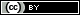 Research Articles and Essays
Disability Metaphors and Patriotic-Enlightenment Movement in The Korea Daily News, 1907-1910Eunyoung Jung, SUNY (State University of New York) CortlandAbstractThis article explores how disability metaphors were used in the Korea Daily News from 1907 to 1910, particularly in the section titled pyunpyungidam, meaning strange stories. The author argues that this early modern Korean newspaper used blindness to portray its antagonists and to construct “illegitimate” citizens in the context of the patriotic enlightenment movement against colonialism. This article also shows how language disabilities were used as a metaphor to express despair because of Japanese colonial media censorship.Keywords: disability, metaphors, the Korea Daily NewsDisability has been overlooked in both enlightenment studies and postcolonial studies, despite the use of the idea and image of disabilities to shape and symbolize the ideas of enlightenment and colonialism. As Cleall and Gust (2021) put it, it has been assumed that “all histories of the enlightenment can be written without consideration of disability, or the marginalization of disability as an insignificant side-issue.” The age of enlightenment was the time when the disability was constructed as something abnormal that must not be tolerated in society (Thomson, 1997). This idea of “abnormality” not only oppressively impacts people with disabilities but also works as part of the reasoning of enlightenment philosophy. For instance, western enlightenment philosophers used disabilities as an experimental object to examine humanness, the link of mind and the body, and the condition of a civilized individual (Cleall & Gust, 2021; Wright, 2010). In a similar vein to studies of enlightenment, postcolonial studies also lack investigation into questions of disability in their work, with the exception of a few scholars (Barker, 2014; Barker & Murray, 2010; Erevelles & Minear, 2010; Grech & Soldatic, 2015; Sherry, 2007) who explored the intersections of disability studies and postcolonial studies. While postcolonial studies actively engage with race, gender, and ethnicity to analyze colonial and postcolonial texts, they have almost entirely neglected disability (Grech and Soldatic, 2015). In addition, Grech and Soldatic (2015) also mention how “there are few references to processes of disablement for disabled people in [postcolonial] scholarship,” even while they use disablement as a metaphor to describe the colonized condition.Considering the Korean context, there is almost no study of disabilities in enlightenment and postcolonial studies published in English or Korean. While symbolic meanings of disabilities in Korean literature during colonization have been explored (Han, 1991; Kim, 2016), the idea of disability as a part of the mechanism of enlightenment and colonial frameworks is rarely examined. In this vein, this study aims to explore how disability was constructed in newspaper articles in early 20th century Korea, in which several social ideas were rigorously introduced, contested, and implemented, including enlightenment, colonial imperialism, western ideas of modernization, patriotism, etc. This study approaches the Korean news discourse on disability as a way to critically review Korean patriotic enlightenment thoughts in the colonial context, as well as their process of disablement in the context of colonization and the enlightenment movement in Korea. Toward this research goal, this study analyzed The Korea Daily News, specifically the pyunpyungidam column from 1907 to 1910. The Korea Daily News and Pyunpyungidam SectionMost modern newspapers in Korea emerged around the turn of the 19th and 20th centuries, amid the situation of invasion by western and Japanese imperial powers with a view toward accomplishing the independence of Korea and “enlightening” Koreans with a new wave of western ideas of modernization. In particular, the era between 1895 (Gabo Reformation) and 1910 (The colonization of Korea by Japan) in Korea is usually called the patriotic enlightenment period. During this period, the concept of modernity was introduced to Korean intellectuals, and they sought to implement this new concept as a tool not only to reform the Korean society but also to defend the country from imperial nations, particularly Japan. In this process, “print capitalism” played a major role in shaping Korean modernity to become more like western countries. The modern print media, such as newspaper, journals, textbooks, literature collections, and modern novels provided a place for the production of discourse in which various new modern concepts competed with each other (Jin, 2004; Kim, 2007), in particular in order to overcome this national crisis in Korea. In particular, Korea Daily News, which is under the scope of this article, is considered the center of rigorous patriotic enlightenment discourse (Jung, 2003). The Korea Daily News was first published on July 18, 1904, by Ernest Thomas Bethell, a British Journalist, and ran the Strange Stories section beginning on May 23, 1907, until the newspaper’s final publishing date on August 28, 1910. At that time, Japan was already exercising strong censorship of the newspapers, and suppressing Korean newspapers and journalists. However, because the publisher was British – whereas main editor (Gi-tak Yang) and most journalists were Koreans – the Korea Daily News was able partially to avoid that type of censorship until 1907. The Korea Daily News was the most influential and popular media outlet on behalf of the Korean People. The main themes of the Korea Daily News were the independence of Korea, modernization and enlightenment, and these themes appeared frequently with the intersection of disability in its articles. The Korea Daily News regularly featured a section of unusual fictional stories involving people with disabilities from 1907 to 1910. The name of that section was pyunpyungidam, meaning a kind of curious, strange, interesting, or weird story. While the Korea Daily News mostly delivered facts and actual events, it compiled this particular section from reader contributions. Readers sent their fictional stories to the Korea Daily News to express their desire to become writers or storytellers (Jeon, 2010). While many of them focused on sensational or fun stories, this section also published satire stories and social criticisms (Jeon, 2010). It is noteworthy that editors of the Korea Daily News also emphasized that modern fictional stories should be enlightening and didactic (Koo, 209) in their editorials.According to Jeon (2010), 746 stories in total were published in the pyunpyungidam section. I found 328 articles from the pyunpyungidam section in the Korean newspaper archive database (http://kinds.or.kr). As seen in Table 1, sixteen stories relating to disabilities were found among them. In total, forty-five articles from the pyunpyungidam section, as well as editorial and general news sections in the Korea Daily News were analyzed to understand those sixteen stories. The topic of disabilities in the pyunpyungidam section has been rarely recognized among scholars in Korean literatures. For example, Jeon (2010) classifies 126 pyunpyungidam articles thematically and finds thirteen themes, including general funny stories, gender issues, family relationships, criticism on Korean society in general, or other empires, except the topic of disabilities. Disability is so invisible that its stories are classified as “general” funny stories. Table 1 shows a summary of pyunpyungidam stories relating to disabilities. All disability-related terms were directly translated from the stories, even though most of them are not acceptable or appropriate in present Korea and they are considered derogatory language. But in the early 1900s, they were common words to describe people with deafness or language disability. They include jangnim or sokyung (literally person with a cane and indicating people with blindness), beongeori or banbeongeori (literally meaning mute or half-mute, indicating people with hearing disabilities and/or language disabilities). Byungsin was translated as “cripple,” which literally means defective body, and described people with physical disabilities. Table 1 Summary of Pyunpyungidam stories relating to disabilitiesTo explore how the newspaper media used the disability metaphor, I incorporated the methods of critical discourse analysis (CDA) (Gee, 1999; Wodak & Meyer, 2009). This article first examines what people with disabilities in pyunpyungidam represent, and then situates these disabilities metaphors in the context of patriotic enlightenment movement in colonial time in Korea. Disability Metaphors in The Korea Daily NewsThis article focuses on two disability metaphors – blind and ‘mute’/‘half-mute’. Rather than using these words to describe individuals with disabilities from that period, the pyunpyungidam section stories constructed social meanings around these labels and conveyed other metaphorical meanings through the stories. In the pyunpyungidam section, the metaphor of blindness was used to refer to any Koreans who lacked awareness of historical change. They were also constructed as a non-legitimate Korean citizen. The mute / half-mute metaphor was used to describe the tragedy of the absence of media freedom under Japanese censorship, including the loss of Korean “voices” in the newspapers.
Blind Metaphor“Blindness” as lack of awareness. The main characteristic of persons who are blind in pyunpyungidam is not simply presented as a physical condition of vision, but also as a sort of absence of awareness. In other words, the blind in these stories are unable to see something, and furthermore they cannot “see” that very fact of what they cannot see. One story from 1909 presents this kind of characteristic of blindness:One blind man, one deaf man and one cripple went to see a temple. They sat on the rock to rest their tired legs when they reached a place after crossing over big mountains and rugged passes. Then, the blind man pointed toward the mountain with his cane far away and said, “How great it is! The various colors of the temple building are so clear and bright that I cannot forget it. How poor is the person who cannot see that scene!” (Jang, 1909) The motive of this story can be found from the story itself. A man who is blind went to see a temple and was quite impressed with the colors of the temple building. There is a common Korean saying related to this scene and this image of the blind. That proverb, which might apply in this context to the blind man’s way of seeing the patterns and colors of temple building, is “sogyeong dancheonggugyeong,” which means a wasted or unappreciated sight, or seeing things without discerning their contents. When the man in the first story speaks of how great the temple building was with its beautiful colors, this newspaper’s readers would likely laugh at his exclamation and think that he was silly and ignorant, since it is assumed that he could not really see the temple but is only pretending to be able to see it.Regardless of their prior experiences of vision or lack thereof, their present inability to see is not their most important characteristic in these stories, but rather, what is most significant is that they are pretending to know something that they cannot possibly know. Why does the story talk about blindness in this way? The limitation referred to here is not especially related to literal, disability, but is rather connected to particular characteristics of ignorant and pretentious people in general. This can be one indication that the focus of these stories is not to discuss particular or even typical real-life blind people, but rather to covertly discuss and criticize a target, as a concealed subtext of the narrative. An important clue is found in one editorial in the same newspaper, which is useful in explaining the usage of blind metaphor in the pyunpyungidam stories. Though Sakwang has good ears, he will not be able to hear as a representative of the obscure deaf. And though Iru has good eyes, he will not be able to see as a representative of millions of blind people. ... Some people say that the sky is round and earth is square; the sun has the appearance of a king and the moon the appearance of a subject. Nonsensical ideas are often stated. ... People talk about the countries of the world, and believe in ridiculous things like Kwanhung-kuk (“Stitched-chest-land,” a country where people sew their own chests closed) and Ilmok-kuk (“Cyclops-land”). Because they have become blind and deaf citizens: they cannot see or hear, even though they see with their eyes and hear with their ears. .... (continuation omitted) (“Botonggyoyugui pillyo,” July 7, 1908)Unlike the pyunpyungidam section, the identity of the blind and the deaf is clearly explained in this editorial. While the editorial was explicitly intended to “educate” readers, the pyunpyungidam as a fictional story sought to “entertain” readers, with the message of enlightenment and modernization remaining implicit (Jeon, 2010). People who are blind in  the pyunpyungidam stories are Korean citizens who still hold nonsensical ideas and ridiculous beliefs, and who fail to recognize that a nasty wind and horrible rain invade the front yard and door [of Korea] (“Botonggyoyugui pillyo,” July 7, 1908). In this vein, people with disabilities in the pyunpyungidam section represented analogously as “disabled” with respect to their time and culture. According to Ryu (2005), the early Korean newspapers criticized Koreans’ lack of awareness or “wisdom” because its editors thought that Koreans were too ignorant to realize that injustice of the present situation and they did not even have a sense of shame or anger Blindness for what? At this point, one question arises: What are people who are blind- metaphorically Koreans – “supposed” to see, that they are blamed for failing to see? One story (“Dorosogyeong,” 1909) of a man’s being made able to see, seems to offer a very interesting response to this question. In this story, there is a man who used to be blind, but whose eyes have suddenly been opened, and now he is sitting in the street crying. He says that the sky, earth, sun, moon, mountain, and river are so radiant and so charming that he cannot walk. A teacher in the country gives him the advice that he should become blind again and the man agrees with the advice. The meaning of the sky, earth, sun, moon, mountain and river in this story is not clear. Fortunately, though, the newspaper added commentary to the story, at the end of the section. They edited the paragraph of commentary in a way different to the story itself, in order to mark that this commentary is not part of the story.Currently, there are many persons who are sitting in the street crying because they are too surprised with the new culture of the world to have a sense of direction. No one leads them to progress, and stubborn scholars mislead them back to their former behaviors and pleasures. It is miserable! How many have become blind again! (“Dorosogyeong,” 1909)In this story, what the metaphorically blind are supposed to see comes to the front. They ought to see and learn the “new culture of the world.” The teacher in the country may be depicting a Confucian who wishes to preserve his traditional philosophy and culture in Korea, and is opposed to accepting modern, western culture and values. In addition, as claimed in the previous editorial (“Botonggyoyugui pillyo,” 1908), some Koreans were still “blind” in that they believed in the existence of strange and barbarous countries in the world outside of Korea, not seeing the civilization and modernization of western countries. In fact, this newspaper continually delivered news from western countries including the U.S., with great interest and full of positive reports about western civilization and culture. The Korea Daily News introduces special education for students who are deaf and blind in America with a special interest in the idea of public education even extending to students with disabilities. In another editorial (“Gungminui oeyanggwa,”1910), the newspaper describes western countries as thriving nations and Asian countries in contrast as declining nations. To overcome their national crisis – namely, that Korea was on the verge of being colonized by Japan – Koreans were being called on to “open” their eyes and “see” the modernized western societies, and to accept and learn from it without embarrassment and surprise: in short, not to be like the man who wanted to become blind again in the previous story. Not legitimate Korean citizens. The newspaper’s warning against being blind is more than simply advice. The writers’ voices become more urgent and more angered against such “blind” Koreans in other articles. They describe some Koreans not only as failing to see changes in the world, but as floating on clouds (“Gungminui oeyanggwa,” 1910). They are criticized as not physically laboring yet wanting to be rich. This image of a person is a little different from previous characters who do not see and are “ignorant.” He is described more negatively, as a non-productive person. Other editorials in this newspaper have a similar description for a certain “class” of people: those who are clothed and eating, even though they play rather than work. In one such editorial (“Yuuiyusikaneunjaneun,” 1909), the writer defines group as those who eat someone else’s profit without using their arms and legs. In this category are Korean classical scholars, monks, prostitutes, exorcists (fortune tellers), petty town officials and their servants, and the blind. They are seen as thieves and not legitimate Korean citizens. The different groups that make up this class seem to be very different from one another, and it is rather difficult to determine what they have in common that this editorial treats as a reason for judging them so harshly. In the general news column of this newspaper, there appears a similar categorization of “undesirables” (“Dangyeonhigeumharil,” 1908). The report – which is in fact not really a news fact, but another editorial – advocates a policy of prohibition toward exorcists (fortune tellers), magicians, and the blind, arguing that they are thieves, cheating people and taking their property. The newspaper features continuous reporting of this type of “theft,” by the blind and fortune-tellers, who seem to be presented here as a singular category of people. For centuries, fortune-telling had been a typical occupation of the blind in Korea, but at the beginning of the 20th century, such work came to be considered a form of theft, and came under strong criticism. In addition to fortune-telling, which this newspaper essentially treated as a crime in its reporting, the newspaper would also be sure to report any actual crimes committed by people with disabilities.	It is necessary to consider the context of the social development of Korea in the beginning of the 20th century in order to understand why they are considered thieves. The Korean enlightenment thinkers including intellectuals who published the early modern newspapers editors of the Korea Daily News thought that those able to work physically on farms and in markets and factories, etc., were vitally necessary in the establishment of an emerging “new Korea.” Those whose livelihood was perceived as absorbing the profits of those productive classes, on the other hand, did not measure up to the same standard of importance, and were considered “drains on society,” or simply, “thieves.” This newspaper took on the responsibility of breaking through conventionalities in the interest of promoting modernization in Korea, and classical scholars, prostitutes, monks, exorcists (fortune-tellers), petty town officials and their servants, as well as the blind, were significant targets of this iconoclasm. In their discourse, the blind fortune-teller would not be unnecessary in a modernized Korean society, but would in fact act as a barrier to new and rational ideas in the new century. “Mute” and “Half-Mute” MetaphorThe tragedy of family fate. Another group of persons with disabilities that appear as frequently in the pyunpyungidam section of the Korea Daily News are people called “mutes,” or “half-mutes.” The words “mute” and “dumb” are no longer used in Korean public media, but they were used in the 20th century to refer to certain people with disabilities. It is not necessarily easy to determine the identity of the mute in these stories, because the description of mutes differs significantly from that of the deaf or of language disabilities. Taking into account the characteristics of individual described in this section, the mute cannot speak at all, and communicate by means of gestures, which is hard to be considered as Korean sign language because it is described as a funny and ridiculous way instead of a communicative way. Of these, some seem to be deaf, because others who are able to speak nevertheless use gestures to communicate with them. In the other category are the half-mute. They are described to be able to hear and speak in these stories, but have difficulty articulating and pronouncing words correctly. They are clearly not deaf, as they do not use gestures at all and have no trouble hearing what others say. It is difficult to determine which factors may have contributed to their unclear and incorrect pronunciation. Half-mutes appear more often in this newspaper than do mutes, not only as characters and symbolic figures. In comparison to the stories about blind people, the stories featuring mute and half-mute people much more frequently involve family relationships.In the pyunpyungidam stories, half-mutes are usually described as members of half-mute families, for instance being half-mute parents or half-mute sons or daughters. In several stories (“hanjibe se sikgu,” 1907; Kim, 1908), it is portrayed that (half-) muteness “runs in the family:” that they marry other (half-) mute persons, as well as that their children are also (half-) mute. In another story, a woman has three daughters who have not yet gotten married, and all three of her daughters are half-mutes (Kim, 1908). However, there is one story that depicts a man’s status change after leaving his parents:One mute man made his living farming in a ravine. He married a mute woman, and they lived in the mountains, and they had a son. When their son was three years old, he began to eat rice, but he ate with his hands like his parents; and in everything else he did, he imitated his parents. And so, he became mute. …(continuation omitted). (Kim, 1908) This story describes the son as having become mute after a process of imitating his parents. Later on in the same story, the son is said to have become a scholar, but only after leaving his parents and obtaining his education formally in a school. Unlike this “success” story, there is another one that shows how hard it was to escape the status of being half-mute, and this story was shown two times in this newspaper.There was a family made up of a husband, a wife, and one daughter. All three were born half-mute. Their daughter had reached the proper age to get married. So they chose a very handsome man, but didn't realize that their future son-in-law was also half-mute. On the wedding night, the man wanted to hear the way his bride spoke, but he could not initiate the conversation, because his speech was not smart. Finally, he had the idea to get his hat dangerously close to the fire while pretending not to notice. As his wife watched him sitting still apparently unaware that his hat was about to burn, she grew nervous and said "Lok at the fai (Look at the fire)." When he heard the way she spoke, he knew that she too was half-mute like him. He made fun of her and said "Loga she tong (Look how she talks)." As her mother peeked at them through the door, in order to see if her son-in-law's speech was smart, she was astounded to discover that he was also mute. She said, "Bo o de a mus (Both of them are mutes!)." Her husband said, "Hepis! Ma fei (Helpless! My fate!)!” (“Bonsasawon,” 1910; “Hanjibe se sikgu,” 1907)The parents in the story sought to have a son-in-law with a “smart” way of speaking. The mother of three daughters tried to help them get married by hiding the fact that they were half-mute, but they ultimately fail to conceal it. Moreover, they are also terribly disappointed to learn that their son-in-law is a mute just like them and their daughter, and they lament their fate as a “mute family,” having not one family member in two generations who can speak very well. The fact that this story of the “fateful” half-mute son-in-law was printed two different times in this newspaper tells the urgency of this story’s message. The final words of that story may be particularly helpful in interpreting what is being represented in this newspaper by means of the metaphor of the half-mute or mute. The father of a half-mute daughter exclaims, “Helpless! My fate!” He and his wife were desperate to gain a new family member who could speak out in their place, as they were half-mute. But now they resign themselves to their fate, and the father’s words clearly reflect the intensity of their frustration. He cries out his recognition that they are cursed to remain a half-mute family. Different disabilities portrayed in this section of the newspaper represent different voices, situations or perspectives, and they are presented in very different tones, particularly between the stories of blind people and those of deaf or mute people. While the newspaper seeks to instruct people who are blind and command them to open their eyes, the stories of mute and half-mute persons typically illustrate a family’s situation, focusing on the perceived tragedy of it. Thus, it seems that the newspaper presents the stories of mute and half-mute persons in a much more empathetic tone than that of the stories of blind persons. One editorial in this newspaper speaks with a similar empathetic tone. In the sick Korea, people lack knowledge; there is corruption of morals; manners are wild and an unfortunate fate emerges. The only one teaching and leading them is the Newspaper (…) Newspapers, who today carry such a great duty and responsibility on their shoulders, are not free at all. They’ve become half-blind and half-mute, because their eyes of spirit and truth have been pulled out by a sword, and their mouths of love and goodness are burned inside with flames. How can they fulfill their duties and responsibilities? (Gak singmun wihyeopaneun, 1909) The newspapers in the early 1900s were explicitly used as tools not only to teach, enlighten, and change Korea, but also to resist the Japanese domination of Korea. The belief that the only way to rescue Korea and its citizens besides military resistance was the voice of the newspaper led to the establishment of many new newspapers around 1883. Both inside and outside of Korea, many efforts were made to speak out through the medium of newspapers, analogous to the families of half-mutes seeking to have a new member who could speak well. However, it seemed that these efforts failed, as Korea was unable thereby to escape the situation in which they could not speak out clearly; their mouths of love and goodness are burned with flame; and they become half-mute. The significance of half-muteness as a metaphor for the condition of the newspapers can be seen in another news article in the same issue of this newspaper, about the discontinuance of other newspapers:Do you like being a mute?The sale and distribution of the 144th issue of Sin-han-min-bo [a name of other newspaper] and the 61st issue of Dae-dong-gong-bo [a name of other newspaper] are prohibited for breach of public order. (“Beongeoriga jonnya,” 1909)As seen in this news brief, the condition of being mute is used to refer to the state of newspapers without freedom of speech. In this vein, the “flame” can be thought of as the censorship which was imposed by Japan. On July 24, 1907, the Korean government, in forced submission to Japan, enacted the Law of the Newspaper, which aimed to suppress and control Korean newspapers that had been active in speaking on behalf of Korean Patriots. Under this law, even Korea Daily News – which was published by a British man (though the contributors and almost all administrative staff were Koreans) – could not evade the Japanese censorship. It rendered nearly all the newspapers’ condition one of “silence” and “darkness” in the years leading up to 1910, when Japan took away the national sovereignty of Korea. To many Koreans, the loss they had suffered was unbearable. The (half-) mute can be understood as symbolizing Koreans themselves being enervated by its loss of voice. The voice of despair expressed by the father (“Helpless! My fate!”) was first published after the enactment of the censorship law in the year 1907, and echoed again (when the story was reprinted) just prior to the forced discontinuance of Korean national sovereignty in the year 1910. In addition, it cannot be a coincidence that the pyunpyungidam section first appeared in 1907, and featured stories relating to disabilities increasingly year by year until 1910. The empire of Japan prohibited Koreans to talk about its colonization of Korea, and this prohibition applied especially to newspapers. It was a terrible suffering for Koreans to become “a mute,” being unable to say even one word, even though they discern what is wrong or right (“Pirichunchu,” 1910).Disability Metaphor in Patriotic-Enlightenment Project in KoreaA metaphor is an analogy comparing two objects or ideas, conveyed by the use of one word or phrase in the place of another. Metaphors rely on, and in turn reinforce, the supposition that the two concepts involved are equivalent, even though they are usually entirely different in reality. The Korea Daily News – a patriotic enlightenment-oriented publication – applied this metaphor to “ignorant” Koreans who persisted in tradition, and to citizens whose way of life made them “illegitimate” participants in the new, modern Korea, equating their condition with that of blindness. While this metaphor of blindness was used for Others, the mute and half-mute metaphor was also used for the media itself, to express their despair and helplessness at their inability to resist colonial oppression. Similar metaphoric usage of disability increased conspicuously during the Japanese colonial time (1910-1945), especially in modern Korean literature. Characters with disabilities in Korean modern literature during this time often represented Koreans who were unable to protect themselves against Japan and could not speak freely under Japanese censorship (Choi, 2001; Han, 1991, 2005.); this trend closely resembles the mute/half-mute metaphors examined in the present study. According to Choi (2001, p.434), impairment and disability in such Korean literature during colonial times were “phenomena that are socially produced, maintained, and enforced” through “the physically impaired and disabled figures' struggles to become socially able beings” with an “anti-colonial message.” This practice of using disabilities as a metaphor in literature continued even after liberation from Japan, although less literature of the kind was produced, and with some different traits, such as the change of main characteristics from physical disabilities to psychological or mental illness, or newly coined terms referring to people with disabilities (Choi, 2001). This usage of disability metaphors was not coincidental but resulted inevitably from the interaction between colonialism and the new ideas of western modernization and enlightenment during the 19th and 20th centuries. In particular, the otherizing process of individuals with disabilities in the Korea Daily News is also reflected in the discourse of civilization, which was another dominant cultural discourse created and enforced by western and Japanese imperialism. The western idea of civilization has been used as a justification for colonizing non-western and “uncivilized” countries (Hall, 2007). Japan, the first country in East Asia to contemplate and adopt western ideas of modernization, used the same dichotomy of civilized vs. uncivilized (i.e. barbarian) as a rationale for its invasion of other Asian countries including Korea (Ham, 2004). Japanese imperial invasions were framed as providing the benefit of civilizing other Asian countries, and Japanese colonialism was credited as the catalyst for the modernization of Korea. Ironically, this imperial discourse of civilization was also used by Korean intellectuals to achieve national independence against imperialism.Freedom and independence are key concepts in the early modern newspapers in Korea and were most frequently mentioned in the Korea Daily News. According to Ryu (2005), they have a dual meaning: one is the condition on the national level, of not being subordinate to other countries, and the other meaning is the independence of the people as individuals. Most Korean elites believed these could be only achieved by actively adopting a western idea of modernization and changing Koreans into “enlightened” citizens. Moreover, national and individual independence were strongly connected in early modern Korean thought. An individual’s independence – meaning their ability to work for their own living in the newly modernized society – was considered a prerequisite condition for the national independence of Korea. In this vein, any presumed dependence became a target to be rejected, and Korea Daily News used a mechanism of exclusion to bring about their desired change in society. Park’s explanation (2004) about excluding “Others” during the Korean enlightenment period is useful in explaining otherizing process including individuals with disabilities in the newspaper. Park (2004) argues that the common contempt for exclusion of Others helped people who produced and maintained ideas of enlightenment and national discourse to bind together. Additionally, during the 19th and 20th centuries, the idea of “new” and “modernized” nations was being invoked around the world, including exclusionary discourses and practices toward presumed non-citizens. Korea in the 1900s was not exceptional in this regard (Park, 2004). Cleall & Gust (2021)’s explanation sheds light on this history:In questioning the boundaries of humanity, however, they constructed a hierarchy of embodiment, with the able-bodied, white, and elite man at the pinnacle, leading the path of “civilization” and “progress.” The consolidation of this paradigm during the course of the nineteenth century led to disabled people being increasingly understood as defective and aberrant, in need either of curing and assimilating to fit the norms of society, or of eradicating entirely (Cleall & Gust, 2021)As the nineteenth century in western history shaped the repugnant image of people with disabilities, the early twentieth century in the wave of modernization in the Korean colonial context “led to disabled people being increasingly understood as defective and aberrant, in need either of curing and assimilating to fit the norms of society, or of eradicating entirely” (Cleall & Gust, 2021). One circumstance that deserves attention is the way exclusion was used both by colonial oppressors and by patriotic movement leaders during this period. Although Korean intellectuals wanted to resist Japanese oppression, they went about this, ironically, by means of their own exclusion strategy, resulting in oppressing other marginalized groups and projecting them as barriers to the achievement of a new modern independent nation, as this research has examined. Similar otherizing/exclusion processes were also carried out within Japan and Western countries against members of their own societies as well. In particular, otherizing by use of a dichotomy was a universal strategy in the colonial period. The British empire used the civilizing mission concept, which included enlightenment ideals as a justification for its imperialism in colonizing other countries (Ham, 2004; Schmid, 2002). Japan used the same dichotomy of civilized vs. uncivilized to justify its political interference in Korea as well as its colonization (Ham, 2004; Schmid, 2002).Ghandi (2019) pointed out the problem of anti-colonial nationalism, which paradoxically learned key lessons from the oppressors it opposed. Korean intellectuals, especially invested in enlightenment patriotic newspaper production, used the same dichotomy framework of new Korean new citizens vs. Others in their criteria for meeting a western standard of modernization. Any group of people who deviated from the image of newly modernized (i.e., westernized), enlightened, productive, educated, and independent citizens were regarded as others. This list included metaphorically blind people, those unable to “see” this social change, those who maintained a traditional fortune telling profession which was an object of iconoclasm, those who may live as beggars, again entirely out of step with the idea of a modernized society, even though certain forms of poverty are also results of modernization. One may argue that there is a logical leap in reasoning that these disability metaphors in the Korea Daily News created actual exclusion of contemporary people with disabilities. It is worth noting that enlightenment discourse did not exist only on a symbolic level, but was strategically aimed at disturbing Korean individuals’ desire to be transformed into enlightened citizens (Jung, 2003). People with disabilities who were considered abnormal or had already been marginalized (therefore categorized as Others) could only be accepted by demonstrating their transformation into faithful subjects of the patriotic enlightenment movement (Jung, 2003). The ideas of individual’s differences, rights, needs, and desires were not yet considered relevant, and even current “postmodern” societies still struggle to escape the discourse of independence, productivity, and contribution as requisite conditions for legitimate citizenship. In addition, the cultural discourse as social praxis soon become the reality (Hall, 2007). The concept of subaltern (Guha & Spivak, 1988) may be useful in explaining this relationship between the patriotic Korean enlightenment intellectuals activists who produced and circulated this otherizing discourse and people with disabilities who were constructed as Others by this media discourse. The subaltern studies, particularly in the context of India, explain how subaltern groups actively resisted both colonial power and domestic oppression, unlike the dominant historical explanations that emphasize the influence and leadership of middle class educated elite groups. Similarly, it is critical to recognize that the Koran Daily News was the dominant voice of Korean elites during that time, while the voice and the silence of contemporary subaltern groups, such as people with disabilities, still needs to be explored though different historical sources and methods. Starting with several “strange” stories relating to disabilities in the Korea Daily News, I encountered a wave of modernization and enlightenment influences during the colonial period in Korea, which had a critical role in creating the disablement practice especially by using negative metaphorical images of people with disabilities in the media. Korean early 20th century intellectuals conveyed their voices in this newspaper, producing and circulating the disability stories. In these stories, people with disabilities are subject to deficiency as a metaphorical tool to convey the idea of western enlightenment and modernization and the suffering of ongoing Japanese censorship. Even though their intention was to suggest how Koreans could overcome this colonial situation and proceed to become a modernized and enlightened society, in the process they stigmatized and marginalized people with disabilities in their discourses. In addition, simply, the Korea Daily News’ use of disability metaphors transforms something natural into something ugly (Sontag, 2002). While we cannot live without metaphors, the words we use expose our attitudes toward others, and so we ought to be careful about the metaphors we choose to use (Sontag, 2002). This type of discourse that blames others using the metaphor of disabilities seems particularly dangerous. It is reminiscent of the discourse of the social burden, which has continued to promote the underlying concept of eugenics since the beginning of the 20th century. Since we still live in the time or the result of modernization and colonization, more research would be necessary to examine how the metaphor of disabilities in media has been constructed in the linear and superficial approach of modern and colonial knowledge in the world.ReferencesBarker, C. (2014). Interdisciplinary Dialogues: Disability and Postcolonial Studies. Review of Disability Studies: An International Journal, 6(3), Article 3.Barker, C., & Murray, S. (2010). Disabling postcolonialism: Global disability cultures and democratic criticism. Journal of Literary & Cultural Disability Studies, 4, 219–236. https://doi.org/10.3828/jlcds.2010.20Beongeoriga jonnya [Do you like being a mute?]. (1909, September 2). Korea Daily News: Japbo [miscellaneous news], 2.Bonsasawon [an anonymous journalist]. (1910, August 7). Korea Daily News: Pyeonpyeongidam, 3Botonggyoyugui pillyo [the necessity of public education]. (1908, July 7). Korea Daily News: Nonseol [editorial], 1.Choi, K. (2001). Impaired body as colonial trope: Kang Kyong’ae’s “underground village.” Public Culture, 13(3), 431-458.Cleall, E., & Gust, O. (2021). Disability as a problem of humanity in Scottish enlightenment thought. 23. Historical Journal. https://doi.org/10.1017/S0018246X21000133Dangyeonhigeumharil [forbidden behaviors]. (1908, January 9). Korea Daily News: Japbo [miscellaneous news], 2.Dorosogyeong [becoming a blind again]. (1909, November 23). Korea Daily News: Japdongsani [short articles], 1.Erevelles, N. (2011). Disability and difference in global contexts: Enabling a transformative body politic. Palgrave Macmillan.Erevelles, N., & Minear, A. (2010). Unspeakable offenses: Untangling race and disability in discourses of intersectionality. Journal of Literary & Cultural Disability Studies, 4, 127–145.  https://doi.org/10.3828/jlcds.2010.11Gak singmun wihyeopaneun [the threat to the newspapers]. (1909, February 2). Korea Daily News: Nonseol [editorial], 1.Gee, J. P. (1999). An introduction to discourse analysis theory and method (2nd ed.). Routledge.Ghandi, L. (2019). Postcolonial theory: A critical introduction (2nd ed.). Columbia University Press. Grech, S., & Soldatic, K. (2015). Disability and colonialism: (Dis)encounters and anxious intersectionalities. Social Identities, 21(1), 1–5. https://doi.org/10.1080/13504630.2014.995394Guha, R., & Spivak, G. C (Eds.). (1988). Selected subaltern studies. Oxford University Press. Gungminui oeyanggwa gukgaui seongsoe [citizens’ appearance and the rise and fall of a nation]. (1910, March 29). Korea Daily News: Nonseol [editorial], 1.Hanjibe se sikgu [three family members]. (1907, December 18). Korea Daily News: Pyunpyungidam, 3.Hall, S. (2007). The west and the rest: Discourse and power. (In T. Das Gupta, C. E., James, R. C. A. Maaka, G. Galabui, & C. Anderson (eds). Race and Racialization: Essential Readings (2nd ed.). (pp. 56-64). Canadian Scholars Press.Ham, D. (2004). geundaeilbonui munmyeongnongwa geu ijungseong. [the civilization mission of modern Japan and its duplicity]. In Korean Culture Research Institute (Eds.), The shaping of Korean modernity: The introduction of modern concepts during the Korean enlightenment period (1895-1910) (pp. 363-392). Somyeongchulpan.Han, H. (1991). Study on characters in Korean modern novels focusing on physical disabilities. Doctoral dissertation, Ehwa University.Han, M. (2005). Censorship in Japanese colonial period and the impaired character-novels in 1930. Journal of Korean Literature, 29, 7-33.Hanjibe se sikguga inneunde [There was a family of three]. (1909, January 29). Korea Daily News: Pyeonpyeongidam, 3.Jang, M. (1909, January 29). Korea Daily News: Pyeonpyeongidam, 3.Jeon, E. (2010). A study on Pyunpyungidam such as readers' storytelling in the newspaper, Korea daily news, and the appearance of "writing readers". The Learned Society of Koran Modern Literature, 30, 71-102. http://www.dbpia.co.kr/journal/articleDetail?nodeId=NODE01438021.Jin, D. (2004). Geundae jeonhwangi (1894-1910) inswaemaechereul tonghae bon geundae jisikgwa gaenyeomui hyeongseong mit byeonmo  yangsange gwanhan yeongu bogoseo [Research report on the construction and change of modern knowledge and concepts in print media during early modernization period (1894-2921)]. Ewha Women’s University. Jung, Y. (2003). The boundaries and cracks of the nation discourse in the enlightenment era of Korea. Journal of Modern Korean Literature, 4(2), 9-46. Kim, D. (2007). A study on the ‘reality’ category formation and narrative specific of ‘jab-bo’ in the Maeil Sinmun. Master’s thesis, Pusan National University.Kim, Y. (1908, June 27). Korea Daily News: Pyeonpyeongidam, 3Kim, Y. (2016). Reconsidering women, religion, and disability in Kye Yong-mook’s ‘Baekchi Adada’. Literature and Religion, 21(2), 49-63. Ko, M. (2007). Refraction of modern knowledge in the period of enlightenment and actual deepening. Somyung Publiacations. Koo, J. (2009). From a historiographer to a writer. Journal of Korean Modern Literature, 39, 65-101.Park, N. (2004). gaehwagiui gungmin damnongwa geu sogui tajadeul [the discourse of citizens and others and others during early modernization] In Korean Culture Research Institute (Eds.), The shaping of Korean modernity: The introduction of modern concepts during the Korean enlightenment period (1895-1910) (pp. 223-256). Somyeongchulpan. Pirichunchu [discerning what is wrong or right without showing it]. (1910, May 5). Korea Daily News: Sisapyeongnon [review], 2.Ryu, D. (2005). Hanmal gidokgyo sinmunui munmyeonggaehwaron [Civilization and enlightenment thoughts of protestant newspapers in late Joseon]. Korean Christianity and History, 22, 5-43. Schmid, A. (2002). Korea between empires, 1895-1919. Columbia University Press.Sherry, M. (2007). (Post)colonizing disability. Wagadu: A Journal of Transnational and Women’s Studies, 4, 10–23.  http://appweb.cortland.edu/ojs/index.php/Wagadu/article/view/323/609Sontag, S. (2002). Illness as a metaphor (J. Lee, Trans.). Seoul, Republic of Korea: Ewho publications. (Original work published 1978).Thomson R. G. (1997). Extraordinary bodies: Figuring physical disability in American culture and literature. Columbia University Press.Wodak, R., & Meyer, M. (2009). Methods of critical discourse analysis. (2nd ed.). Sage Publications. Wright, D. (2011). Down: The history of a disability. Oxford University Press. Yuuiyusikaneunjaneun gungminui dojeok [People who do not work but wear and eat are a thief.]. (1909, January 19). Korea Daily News: Nonseol [editorial], 1.Disability Metaphors and Patriotic-Enlightenment Movement in the Korea Daily News, 1907-1910 https://rdsjournal.org/index.php/journal/article/view/1126 is licensed under a Creative Commons Attribution 4.0 International License. Based on a work at https://rdsjournal.org.Research Articles and Essays
Temporal drag, Radical Negativity and the Re-articulation of Disabled Identities in American Horror StoryAlison Wilde, Durham UniversityAbstractAmerican Horror Story (AHS), a US anthology horror series created for cable network FX by Ryan Murphy and Brad Falchuk, broke new ground in its capacity for presenting disabled bodies in most of its interconnected miniseries. In an (almost) ensemble cast throughout, disabled characters were most in evidence in series four, ‘Freak Show’, with several parts played by disabled actors, e.g., Mat Fraser (Paul), Jyoti Amge (Ma Petite) and Rose Siggins (Legless Suzi). Additionally, Jamie Brewer, an actor with Down Syndrome, was featured in several of the series (as Addie, Nan, Hedda. Marjorie, before reprising Nan, allowing her to run the gauntlet of character types). AHS has been seen to offer much potential in ‘queering’ representations on many axes, especially, sexuality and gender; Geller and Banker (2017), for example, have argued that the show creates ‘temporal drag’ through its rejection of ‘historical verisimilitude’. Women, particularly female ‘stars’ also played significant central and recurring roles, once again challenging the conventional positioning of women within the horror genre, whilst simultaneously troubling, repeating and neglecting some familiar tropes, e.g., the excision of the monstrous woman and the whiteness of history (King, 2016). Taking forward the idea that the show queers the normativities of reproductive futurism (argued by Geller and Banker) this paper considers the value of the show for the depiction and rethinking of disabled people’s subjectivities, particularly in terms of use of ‘temporal drag’, and ‘radical negativity’, e.g., embracing sex, death and violence. The paper concludes that progress in disability representation has been made, but that significant narrative and representation inequalities remain within AHS.Keywords: American Horror Story, narrative inequality, temporal dragUnderstandably, there was much excitement about the inclusion of disabled actors in American Horror Story (AHS), an anthology horror series (FX) featuring an (almost) ensemble cast of well-known actors throughout, including Jessica Lange, Angela Bassett, Sarah Paulson and Kathy Bates. Whilst these and other high-profile actors perhaps added to the marketing, appeal, and success of the show, it is of some significance that it also took ‘risks’ with the employment of disabled actors, introducing the audience to Jamie Brewer, an actor with Down Syndrome, as a regular player throughout the anthology series. Moreover, alongside the roles played by Brewer, there were several significant parts played by other disabled actors, e.g. Mat Fraser (Paul), Jyoti Amge (Ma Petite) and Rose Siggins (Legless Suzi). Not only did this mean that ‘real’ disabled people gained much higher visibility, and were able to showcase their talents, the potential for groundbreaking portrayals of disability was high, especially as AHS has been seen to offer much potential in ‘queering’ normative representations along several axes, especially sexuality and gender (see Geller and Banker, 2017). Indeed, AHS can be seen to tick several diversity boxes in its presentation of disability and impairment. This is most notable in terms of greater equity in the employment of disabled actors – across impairment groups— and can also be seen on content, especially in the agency of disabled characters, and the disabled people’s activism which ensues. Season Four, Freak Show (henceforth FS when referring only to AHS’s Freak Show), in particular, provides themes which echo some of the earlier radical content of Tod Browning’s 1932 ‘horror’ film Freaks, which was arguably the most political representation of disabled people in the history of cinema (see Markotic, 2001 for an analysis). One of its greatest similarities was that they both portrayed a range of disabled characters whose guiding principle is that of solidarity to other disabled people. As Nussbaum argues, FS ‘replicates’ the focus on ‘horizontal identities’, the driving force of Freaks, where people defined by their bodily difference from accredited norms take this identity as core, as a point of pride. Importantly, in both cases it is clear to the viewer that these horizontal identities are a matter of survival against disabling norms, with only those who are trusted as non-oppressors accepted into the group of disabled people as ‘one of us’.For these reasons alone, FS can be judged favorably, taken on a standalone basis, especially in terms of its inclusion of disabled people and its rights-based content. However, we cannot assume that the inclusion of disabled actors or such political content is sufficient; the way a story is told is fundamental to what meanings we take from it. This is a lesson we have learned from the restructuring of potentially valuable stories of disabled people’s lives being used to promote inspiration porn (see Mureda, 2020). Instead, we need to consider the complexities of cultural representation and viewer interpretation, the wishes of the marginalized disabled audience, and the obduracy of media stereotypes in production contexts which are governed by commercial interests. Specifically, we need deeper analysis to gain better understanding of how AHS, as a whole, has contributed to the evolution of disability representation, and whether or how it has moved beyond the narrative and representation inequalities which dominate the mediascape. Further, given the re-articulations of disabled identity, and the fluidity of portrayals therein, there are other novel aspects of disability representation in AHS which may serve to persuade us to rethink some of the criteria on the disability movement’s recommendations for improving media portrayals.  Arguably (perhaps), one of the progressive qualities in disability representation within the whole show lies in terms of including disabled people in its ‘radical negativity’, something which may be seen as antithetical to disabled people’s media agendas, especially to appeals for ‘positive’ imagery, an approach which will be considered further. I am arguing that FS needs to be contextualized within the entire anthology to be able to give it the scrutiny it deserves. As enjoyable as FS was, the presence of disabled actors, or indeed of actors from Black and other marginalized groups, is no guarantor of representational change, of narrative equality, or of meaningful impacts on re-articulations of disabled identity in the wider world, as I have argued elsewhere (Wilde, 2018).  Fundamentally, then, I start this analysis by raising key issues of narrative and representational in/equalities, across all series.Disability, multiplicity and AHSAs suggested, the majority of the disabled actors in AHS were in S4, FS, the only season which was overtly associated with disability. In addition to the actors already mentioned (Fraser, Siggins and Amge) there were other disabled actors in FS in more minor roles, including Benjamin Eric Woolf and Drew Rin Varic.  I believe it to be important to mention them in this paper, especially as their presence lent added authenticity to the ensemble in the context of the freak show, serving to make the whole cast of ‘freaks’ feel more genuine, despite the casting of several non-disabled actors.  Other actors who tend to be marginalized in the screen professions were also cast as freaks, people who lived their embodied status in their real lives – Erika Ervin, also known as Amazon Eve (a woman who is six feet and eight inches tall), and Chrissy Metz (a woman who is much larger/heavier than average).Notably, Woolf’s appearances in two series placed him in sharply contrasting roles. In S1 he was cast as Infantata (a dismembered baby brought back to life as a bloodthirsty ‘monster’), and in S4 he played the character of Meep, a mild-mannered ‘geek’, who only speaks his own name. Historically, those employed as geeks were there to instill fear in the audience through the performance of ‘disgusting feats and tricks’ (Germann, 2002, para 1), often biting the heads of chickens in the original freak shows. The ‘geek show’, warm-up element of the freak show placed ‘geeks’ as the lowest of the low within the cast, and they were treated as such (Germann, 2006).  Although Meep’s portrayal retains historical verisimilitude in the latter sense, both characters could be criticized for their resemblance to dominant tropes of dwarfs. Woolf had pituitary dwarfism, and his portrayal of Meep can be interpreted as falling into the categories of ‘comic sidekicks or magical freaks’ especially as he is in a freak show (Martin, cited in Benedictus, 2010, para 2). Similarly, his Infantata character could be seen to echo conventional portrayals of dwarfs as evil (Barnes, 1992). But Woolf’s placement in two completely different roles refuses a straightforward stereotyping of his impairment, as an individual actor or as a representative of the dwarf community. Moreover, these characterizations should be placed within the context of the whole show, where many non-disabled actors also play freaks of one sort of another, with many exhibiting traits of evil, and few being presented as ‘positive’. Together, this spread of roles and personality attributes indicate a considerable degree of narrative and representational equality within FS. However, as Brewer and Woolf were the only disabled actors to appear in more than one series, this made for a sharp contrast with many of the non-disabled cast; leading roles, across the whole anthology, including some disabled characters, were played by actors such as Frances Conroy, Lily Rabe, Kathy Bates, Lange, Evan Peters, Sarah Paulson, and Angela Bassett.Jamie Brewer: The destabilization of Down Syndrome and disabled womanhoodAs suggested, Jamie Brewer was the other actor who was given an opportunity to show an impressive range of acting skills. Indeed, her inclusion as a recurring member of the cast, in a number of different roles, is perhaps the most radical re-presentation of impairment, or disability that we might find in recent years, especially as she was allowed the freedom to challenge conventional portrayals of Down Syndrome without recreating new stereotypes.  Although I have argued that the creation of stereotypes is largely unavoidable (Wilde, 2004; 2018), this form of horror fantasy enables a strategy of ‘radical excess’, i.e., ‘differance – radicalised difference, or very briefly, difference that cannot be contained by any unifying system’ (Ang and Stratton, 1995, 124). Such features are evident throughout AHS – whereby there are few norms to deviate from and there is a continuous ‘destabilisation of the natural’ (Kuppers, 2002, 191), which tends to deconstruct conventional abnormality/normality dualisms, exposing ‘common-sense’ understandings of impairment and disability.  Other dimensions associated with more realist fare are also thwarted, even our expectations of life and death; some of Brewer’s characters, like others, continue to exist in different guises after they die. Nowhere is this strategy of radical excess more apparent than in the characters played by Brewer. Moreover, her shifting roles created additional fluidity, defying any urge to stereotype.Jamie Brewer was introduced to us from the start as a key (if not leading) member of the cast in Season One as Adelaide ‘Addie’ Langdon, daughter of Constance Langdon, played by Jessica Lange (a leading actor in the first four series), then went on to feature in several later seasons (as Nan, Hedda, Marjorie, then Nan again). The first of these roles cast Brewer as an abused dependent of her mother, but she was also a threatening character who was defiant at times. It could easily be argued that this first role drew on previous cultural understandings of victim status and Down Syndrome, learning difficulties, and disabled womanhood, but the complexity of Addie’s character skewed this considerably. As Brewer then went on to occupy a multiplicity of roles in AHS, this disruption of stereotyping much went further. Disturbing such tropes even further, subsequent roles she played included the promiscuous, clairvoyant witch Nan in Season Three, Coven. Nan’s occult powers and sexual appeal are underestimated by all those in the coven with Nan going onto a relationship with her new neighbor, Luke Ramsey, perhaps reminding the audience not to make assumptions about her desirability. Nan is eventually killed as a sacrifice to Papa Legba (the gatekeeper of the spirit world), ending up in ‘hell’ as his sidekick, a position which she prefers to her previous life in the coven (she returns with him, much later, in Season Eight, Apocalypse). Having established herself in a range of roles, Brewer than goes on to play a ventriloquist’s dummy, Marjorie, in Season Four, FS. This was a notable casting decision given that this series presented all its other disabled cast members as acts within the freak show. To complicate her parts even further she is not just cast as the doll – the puppet’s master Chester believes her to be a real person, thus her primary role is to act in Chester’s hallucinations, often in a cruel and manipulative ways, driving him to acts of violence. By her third role then, the audience have seen her shift through a wide range of personalities, and a key development in this role lies in Chester’s utter dependence on her, including her opinions of his attitudes to women, and love and sexual relationships. This, and her capacity to initiate violent acts, progressively take her further away from our expectations of cute and cuddly, innocent, helpless depictions of Down Syndrome.Forcing these re-articulations of disabled women’s subjectivity further – having firmly established that people with Down Syndrome are sexual subjects, have strong identifications with other women (including those who are non-disabled, especially in Coven and Cult), hold capacities to control others, and are as capable of evil and violence as anyone else – she goes on to play the part of a member of the feminist, anti-patriarchal group SCUM, in Season Seven, Cult. The SCUM cult, like many other aspects of the show, refers to, or is based loosely on, historical events, in this case the publishing of Valerie Solanas’s S.C.U.M. Manifesto (see Solanos, 1967). The changing form, and semi-ensemble cast, and a time-hopping structure across all the series, allowed her to present a range of character types, something which seems unprecedented, especially for someone with her impairment.  Although people with Down Syndrome, and people with intellectual impairments generally, have been afforded a larger range of roles over recent years, many of which have included radical departures from old tropes  (e.g., dependency and infantilization (Arnold, 2018, Mathews, 2018)), such fluidity of personality and character is maximized in media which offers a range of characters, offering a more diverse range of portrayals and personality types. Old stereotypes also tend to unravel when a greater number of disabled characters are shown, with the frequent exception of dwarfs (Wilde, 2018); this occurred, for example, when a range of different actors/characters with Down Syndrome were cast in No Offence (2015-2018), encouraging us to acknowledge the heterogeneity of the community of people with Down Syndrome (Jones, 2015).Brewer’s occupation of a multiplicity of roles in AHS, spread over different time periods – including resurrections of individual characters throughout different seasons – can be theorized as a form of ‘temporal drag’ (Geller and Banker, 2017, explained further in the next section). As such it has taken the deconstruction of stereotypes much further, shattering ideas of fixed identities. Significantly, her inclusion in the temporal drag of the show puts her on a par with the non-disabled characters of the main ensemble cast. I have argued elsewhere (Wilde, 2004; 2018) many of the problems with stereotyping lie in relationships of narrative and representational in/equality. That is, it is usual to see multi-dimensionality in non-disabled characters, whose personalities are often allowed to evolve, though we can see them conform to stereotypes in phases of their evolution. Conversely, stereotypes of marginalized groups are rarely afforded such fluidity, and often denied ‘the full range of humanity’ (Bowdre, 2009,107), largely dependent on the positioning of non-disabled bodies (like white and/or and middle-class bodies) as ‘coterminous with the endless plenitude of human diversity’ (Dyer, 1988, 47, cited in Bowdre, 2009, 109).Apart from the roles played by Brewer and Woolf, all the remaining disabled actors are to be found in S4 as suggested. As good as this was in presenting new, or revised versions of disabled personhood (albeit many ideas borrowed from in Freaks, 1932), closer analysis of S4 will be valuable in investigating the re-presentation of both impairment and disability. Comparison of other disabled characters and actors’ roles, and the ways in which these relate to the whole anthology will be especially useful in investigating rearticulations of impairment tropes and politicized portrayals of disability.Themes of disability and disabled characters in Freak Show, and AsylumFreak ShowAs suggested, FS carries most of the burden for disability representation across the entire AHS series, especially as that it where we meet most of the disabled actors. Many disabled people welcomed the visibility of disabled actors in FS, despite some concerns about the exploitative potential of this season (Nussbaum, 2014).  However, disabled people are undoubtedly underemployed in the show as a whole. In FS, a minority of non-normative bodies are played by disabled people, an estimated six/seven amongst a cast of forty-four, with a further eight/nine disabled/freak roles played by non-disabled actors (see below for examples). The predominance of non-disabled actors seems especially problematic in a genre which relies heavily on the depiction of abject and non-normative bodies and minds. Nonetheless, with the emphasis of this series placed firmly on disability and explorations of ideas of freakdom, it echoed and developed many of the themes Browning’s Freaks. Clear similarities can be seen in expressions of group solidarity and the reversal of the insider/outsider hierarchies which position disabled people as abnormal, even as ‘bare life’, a state conceptualized by Agamben as a state of exception from social/human life structured through biopower (discussed in relation to disability, in Reeve,2009). Like Freaks, FS often works to show disabled people in situations which challenge audience expectations of disabled people, position them as important and valuable human beings, whilst retaining elements of spectacle, refusing a simple reversal of moral protagonism, and rejecting the safety of happy endings. Despite the disabled actors being comparatively few, most of these had significant and multidimensional roles, most of which transcended conventional portrayals, e.g., in the depiction of disabled bodies as sexual agents, as desirous, and desirable.  The inclusion of several disabled actors also allowed for a more diverse range of disability representation, including various impairments as well as Black disabled women, or disabled women ‘of colour’, who are rarely employed in film and television (Wilde, 2020). Furthermore, whereas the context of the freak show immediately positions the disabled actors (as well as the non-disabled actors playing ‘freaks’) as a spectacle, often based on historical figures or trends (Lewis, 2020), the showcasing of disabled people performing extraordinary or spectacular feats was kept to a minimum, focusing more on their lives within the freak show/world. Mat Fraser for example had previously used Sealo’s original freak show act as the basis for one of his own, amalgamated in his portrayal of Paul as the ‘Illustrated Seal’, but FS focused on his life narrative rather than these acts. Like most of the other series, the plots are complex and intertwining, with a large cast, far too intricate to do them justice within one article. However, taken as a whole, it seems accurate to say that, as integral as the disabled actors are to the story telling, none of them are amongst the main protagonists. In addition to viewing the series, a cursory glance at cast lists of main, recurring and guest characters  shows this to be the case, with all main parts being played by members of the main AHS ensemble. Whilst most of the disabled characters show a great deal of capacity for self-determination and resistance to the oppressive and evil forces surrounding them, invariably non-disabled aggressors, it is often the disabled characters who become the victims of cruelty and violence. There is certainly a strong case to show the barbaric treatment of disabled people given the history of freak shows, especially as few characters escape the violence or supernatural forces which are a hallmark of whole show. Stories such as the capture, killing and subsequent exhibition of Ma Petite at the Museum of Morbid Curiosities, are often portrayed as a necessary form of magical realism which fits with the show’s broader commentary on many aspects of society, historical and contemporary e.g., cults and forms of neoliberal governance in Series 7. This is offset well with the magical realism within the rebellion of the ‘freaks ‘in the penultimate episode. At this point, they attack Stanley, who has come to the community to recruit ‘freaks’ to the Museum of Morbid Curiosities and make him look like Meep - a homage to the finale of Freaks, where the freaks reshape their adversary Cleopatra into a human duck.Despite their casting outside the core groups of the ‘main cast’, it is also true to say that the disabled characters (played by both disabled and non-disabled actors) were endowed with many personality traits, and significant back stories, enabling them to thwart what the audience comes to expect of supporting disabled actors; they are certainly not treated as ciphers for the journeys of the non-disabled leads (Darke, 1998; Shakespeare, 1997, 23). Most characters tend to be multi-dimensional in their own right, and the presence of multiple disabled actors, with varying impairments, and diverse personality traits added to this.Paul’s character, for example, shows him as an ambitious person (having tried to seek Hollywood fame through his move to the US), who is unashamedly vain, e.g.; “I have the face of a pretty lad. A handsome face. Could you imagine this mug on a normal body? I could have ruled the world” (also quoted in Oswell, 2014). His beauty and sexual status also play out in his appeal as a lover, (particularly to Elsa Mars), within orgies, and eventually in his love for Penny, initially a hospital volunteer who has inherited a disablist attitude from her father, who he eventually turns into a freak as punishment for her relationship with Paul. But Paul has many other significant traits: he is also angry at his ‘monster’ status, as his comments on his pretty face imply, but shows a great deal of compassion towards Penny’s eventual ‘disfigurement’, blaming himself.  He is also one of the leading protagonists of the community of freaks, opposing the mistreatment inflicted by the new owner Dandy Mott, actions which lead eventually to his death. Similarly, Legless Suzi’s character, while more peripheral than Paul, shows variation across the FS season; although she is eventually killed with her fellow freaks, she is an important member of the disabled community, demonstrating along the way a significant capacity for violence. The only characters played by disabled actors who are cast in roles which are close to stereotypes of their impairments, are Woolf’s roles as Meep (as discussed earlier), and Jyoti Amge’s role as Ma Petite (she is the smallest woman in the world, according to Guinness World Records, 2021), notwithstanding a similar stereotype in the character of Pepper (see Asylum section).  Ma Petite’s child-like, innocent traits and eventual kidnapping and murder are quite typical of the stereotyping of people with dwarfism (Wilde, 2018), especially the infantilization which they are made to endure in their everyday lives (Shakespeare, 2010).These complex personality traits lead us away from fixity to more dynamic, open-ended expectations of what disabled people are or what they might be, what they do or may do. A key component within this is their participation in ‘negative’ portrayals; as such they have an equal stake in the ‘radical negativity’ of the whole show. Geller and Banker demonstrate the radical potential of this negativity, where negative states of being (including violence, sex, extreme ‘carnal aesthetics’, witches, asylum inmates, and monsters) are seen as central for the production of meaning and being. Indeed the ‘freaks’ are one of the many aspects of the whole show which carry the radical negativity ‘opposed to every form of social viability’ as theorized by Geller and Banker (2017, 43).  As can be seen, in most of the examples above, all of the disabled actors, and indeed the disabled characters, are placed in storylines which demonstrate ‘negative’ dimensions of personality, and some of the destructive forces which ruin their lives. Whilst such portrayals may have been met with disapproval from disability scholars, and the disabled people’s community, over the last few decades (e.g., Barnes, 1992), especially as common victims of violence, there is no doubting that these social dynamics exist and are a part of our history, and of contemporary life. Indeed, some authors have written on the virtues of similar portrayals as forms of ‘radical negativity. Halberstam (2011) has written that ‘queer negativity’ and ‘radical passivity’ position the work of artists such as Yoko Ono and Marina Abrahamovic – emphasizing masochism, submission, fragmentation, and sacrifice, as statements of radical passivity, ‘of pure opposition that does not rely on the liberal gesture of defiance but access another lexicon of power and speaks another language of refusal’ (139). He goes on to say that art such as this binds the perpetrator to the criminal, the torturer to his victim, the corporate raider to the site of pillaging; collage shows the open mouth, the figure in distress, the scream and its cause; it glues effect to cause and queers the relations between the two (144), and suggests work such as Ono’s ‘inhabits a form of unacting, unbeing, unbecoming’ (145).This queering of subjectivities, being, and normativity, and the power of radical negativity also lies at the center of Geller and Banker’s (2017) analysis of AHS, as a show with radical antisocial queerness at its core. They also suggest that its disruptive capacities are driven by the creation of ‘temporal drag’. They argue that the show contrasts sharply with the usual serial televisual structures, by the ‘narrative momentums’ (29) offered by temporal drag. Put as simply as possible, combined with the role of the death drive, as a key part of the radical negativity of the show, the use of temporal drag rejects historical verisimilitude, and a linear ‘chain of events’ (40), even refusing death as the end of life (several characters come back to life within and across the series). Together these are theorized to pose a challenge to the real world ‘politics [  ] propped on the fantasy of the (reproductive) future’ (36).It is even true to say that disabled characters are included in this temporal drag within FS, as they exist in the afterlife, where Penny and Paul are now married and all the freaks perform as before. However, this is a very limited form of inclusion. Unlike many of the other characters, and actors, the temporal drag afforded to the freaks is contained within the bounds of FS.  We do not meet them in other seasons. Given the radical excess and key mechanisms of radical storytelling this is a significant form of inequality, which I will briefly return to in the final sections.AsylumDespite the association of S4 with disability, impairment and disability were present, if less explicit, throughout most seasons, most notably in season 2, Asylum, set in Briarcliff Manor in the 1960s. Themes of madness and oppressive power relations between inmates and their caretakers are writ large within this series. Of particular note are the links made between institutionalization, mental illness, disabled people, cruelty, and religion, with many of the evil acts committed by nuns and clergy, especially Monsignor Timothy Howard, Sister Jude (Jessica Lange), and Sister Mary Eunice (Lily Rabe, possessed by The Devil in the course of the story). There is also a potent theme established between the disablement of those who have labels of madness imposed upon them by medical professionals, and their ultimate demise. This is embodied in the character of Oliver Threadson, at first portrayed as a benign and kind- hearted psychiatrist, who sets out to rescue Lana Winter from her wrongful confinement, before the show exposes him as the serial killer ’Bloody Face’. Indeed, Asylum covers many of the bases of disablist oppression. It is eventually revealed that Dr Arthur Arden, the asylum’s Administrator, was former Nazi doctor and scientist Hans Grüper, who is using the inmates to continue his experimentation; this commonly involved severe mutilations to, and mutations of, the inmates’ bodies. As such, the disciplinary regimes or ideologies of religion, medicine, and politics can all be seen to contribute to the horrors of the asylum and the oppression of those locked within it.Not only does present set clear themes of disablement, focused on the evil power relations of those who wield it, it also introduces us to more characters we will meet in later series, including Lana Winters, played by Sarah Paulson. Another of these was Pepper, an inmate of the Asylum. Pepper was played by a non-disabled actor, Naomi Grossman. Born with microcephaly, her back story is that her family abandoned her to an orphanage and Elsa Mars (as played by Jessica Lange) rescued/ recruited her for her Cabinet of Curiosities, i.e., the freak show. Like many others in the asylum, she was put in the asylum against her will after being framed for a crime she didn’t commit; indeed, she played a comparatively innocent, playful, friendly, yet timid person in both series (see the AHS wiki for examples), closely emulating the personalities of those with similar conditions in Freaks.  One might argue that Pepper’s character is a little more retrogressive than her predecessor ‘pinheads’ in Freaks. In both cases, the show is owned by a woman who shows some degree of benevolence towards those she recruits. Elsa Mars employs Pepper as her personal assistant, a choice which is akin to the expectations placed on those in by Madame Tetralini in Freaks. However, as Hawkins (1997, 268) has argued, the depiction of the original ‘pinheads’ emphasized their childlike traits – often playing, singing, dancing, and giggling – and show how they look to Tetralini as a protector/mother figure, but that the narrative works to tell the audience that ’physical difference is an accident of birth’ (ibid), and that we should all be treated as ‘God’s children’. Although Pepper’s trajectory through the freak show often emphasizes her humanity, and her life beyond the show (with her cruel family and then in the asylum), demonstrates how society metes out barbaric treatment to many or those deemed different, the moral message to the audience is less direct.Although Asylum was the second season, Pepper’s life in the freak show (S4) came first, quite typical of the time-hopping of the anthology. Unlike Brewer’s character, or that of most of the other ‘freaks, Pepper’s personality is rather stereotypical, resembling many other figures with intellectual impairments across the contemporary mediascape (see Hawkins, 1997, and Mathews, 2018, for example). Indeed, it is impossible to separate the seasons, one from another, by design, as they all have linkages which play out in other seasons, e.g., Gruper’s responsibility for the amputation of Elsa Mars’ (Jessica Lange) legs in S4, set a decade earlier than her roles as Sister Jude in Asylum (S2).Such flipping back and forth between time periods is a key feature of the show.  Similarly, the continued/recurring appearances of some characters across seasons, alongside the changing use of an ensemble cast, usually in a time-defying manner (e.g., Grossman’s Pepper back story emerging in S4 after her first appearance in S2), adds to this drag. Hence some non-disabled actors play different characters in various series, while some reprise original roles, with most doing both. But, as suggested, the ongoing inclusion of disabled actors was less in evidence, with the exception of Brewer, in five of the eight series, and the more minor roles of Woolf (in S1 and S4). The only other forms of temporal drag afforded to the disabled actors’ characters were those contained within FS, the ‘family together’ featured in the after-life after they were killed by Dandy Mott. Underlining the temporal drag and radical negativity of the whole show Ethel asks the (afterlife’s) freak show audience, and, by implication, us, whether stars shine more brightly in life or death, presenting the newly resurrected Elsa Mars as proof of the latter.As radical as these strategies have proved to be (Gellner and Banker, 2014), paradoxically, this issue of shining stars is part of the problem of the show – the non-disabled actors (or less visibly disabled) are allowed far more opportunities to sparkle brightly throughout all series, perhaps dimming the gleaming talents of the disabled actors. Indeed, Randle and Hardy (2017) have provided evidence that there is an industry perception that disabled actors are always at ‘entry level’ effectively preventing their ascension to the heights of stardom.Further, the show has a greater linearity than some of the other series (e.g., Murder House, and Coven) with only Pepper appearing as the same character in an earlier series/later time period. Although FS is clearly based in a period which marked the end of the original freak shows, whilst indicating that the new age of television and Hollywood will continue the legacy of en-freakment, the end of the freak shows can also be read as implying moves towards a post-disablist society, in much the same ways that Coven suggests a post-racial one. King, for example, has argued that while AHS has provided an ‘uncharacteristic visibility’ to women in the genre, as both ‘monsters and victims’ (557), the narratives in Coven serve to both analyse and criticize racial oppression,  ‘reversing some racists tropes’ and presenting racism as ‘truly abject’, they also reinforce some sexist imagery, and support the ‘cultural amnesia’ of a ‘post-racial  utopia’ (571); she theorizes that this is brought about by the portrayal of the monstrousness of white racism, embodied in the figure of LaLaurie (Kathy Bates). The same seems to be true of aspects of FS, with several leading figures, such as Stanley and Dandy Mott marked as non-disabled, treating disabled characters as far less than human in their quest to use them for their own sadistic ends.So far, I have argued that disabled actors have been offered several opportunities to forge new understandings of disability, and that this is also true of the reformulation of racial and gender relationships within this show. But these portrayals of disability are not in conditions of disabled people’s own making, despite some negotiations (Oswell, 2014). That is, disabled people are rarely in the position of writing or directing the stories (see Wilde, 2018). But I have also suggested that their narrative inclusion is partial and unequal.  So, how radical is AHS in its re-articulation of disabled identity?‘Ego loves identity - Drag mocks identity - Ego hates drag’ (Paul, 2013)AHS has been seen to offer much potential in ‘queering’ representations on several axes, especially sexuality and gender, and in so doing it puts many aspects of contemporary identity in doubt. Geller and Banker (2017) have argued that one of the most significant ways in which the show confounds our expectations of social identities is through its use of ‘temporal drag’ and its rejection of ‘historical verisimilitude’. They argued that the show queers the ‘normativities of reproductive futurism’, which perhaps questions ideas of normality across the board. The interconnectedness of the stories between series and the time-hopping, plus the additional of supernatural, science fiction and occult features is seen to destabilize the ‘formal structures on which reality is propped’ (37), queering linear narratives and creating ‘new expectations of temporality and death’ with characters often returning to life within and across series. This is especially true of depictions of women, with female stars playing significant central and recurring roles, serving to challenge or trouble the conventional positioning of women within the horror genre, e.g., through a re-imagining of the monstrous feminine, though it has been argued that they repeat some familiar tropes and perpetuate the cultural amnesia of a ‘post-racial society’ (King, 2017). I have argued that these features of temporal drag are less true of FS; like other seasons it has a narrative arc, but it also has a greater sense of closure, despite minor linkages to some of the characters played by non-disabled actors, e.g., Elsa Mars. The vast scope of the show, and its creative attempts to queer time and audience expectations whilst subverting oppressive imagery seem to get in the way of its capacity to hit its representational targets, especially in terms of race and disability. Although we get a glimpse of its potential to disruptive dominant ideologies and to contest utopian visions of the future they are bound up with, e.g. eugenic betterment, the rethinking of disabled people’s subjectivities is less apparent beyond the limits of FS. Certainly, S4 allows just as much opportunity for the disabled characters and the audience to find ‘senseless enjoyment’ in the ‘radical negativity’ of ‘meaningless sex’ and ‘irrational violence’ (Geller and Banker, 2017, 43) which characterize expectations of the whole show, offering a diversity of disabled roles which might otherwise be refused in the name of ‘positive imagery’. This seems to be a step forward.  But it is significant that the temporal drag is not afforded to them.  As Murphy himself has said, ’This season, once you die, you’re dead’ (Stack, 2014, para 24).Thus, temporal drag has been theorized as the primary queering mechanism of the whole show but denied to almost all the disabled actors. The characters played by Jamie Brewer are notable exceptions, although she never returns as her FS character Marjorie (a ventriloquist’s dummy). Hence disabled people are still located just outside the boundaries of ‘queer time’ in the Horror Story’ universe, unable to fully harness ‘the powers of horror’ to ‘refute the norms of straight television’. Further, the fact that non-disabled actors cast in leading disabled roles (e.g., Lange, Paulson and Peters) are major players in the ensemble cast serves to exacerbate these considerable narrative inequalities. In terms of representational and narrative equality, it seems fair to say that (a diversity of) disabled actors and stories were integrated well, but that they are not yet included. This suggests that the radical status of AHS, and the progressive affordances of temporal drag continue to privilege whiteness and non-disabled identities. ReferencesAlverman, B. (2019, March 20). ‘Nobody’s Fool,’ the Story Behind Zippy the Pinhead. Retrieved 1st August 2021 from https://www.publishersweekly.com/pw/by-topic/industry-news/comics/article/79587-nobody-s-fool-the-story-behind-zippy-the-pinhead.htmlAmerican Horror Story Wiki (2020) Pepper. American Horror Story Wiki. Retrieved 1st August, 2021 from https://americanhorrorstory.fandom.com/wiki/PepperArnold, S. (2018, February 12). Disability and popular culture. Disability, Educational Philosophy, Social Justice, Social Media. Retrieved 29th July, 2021 from https://braveintheattempt.com/2018/02/12/disability-and-pop-culture/Ang, I., & Stratton, J. (1995). The end of civilization as we knew it: Chances and the postrealist soap opera. In R.C.  Allen. (Ed.) To be continued… soap operas around the world (pp.122-144). Routledge.Barnes, C. (1992). Disabling Imagery and the Media: An exploration of the principles for the representation for disabled people. Ryburn.Benedictus, L. (2010, June 14). Little Britain: What is life like as a small Person? The Guardian. Retrieved 20th September 2017 from https://www.theguardian.com/lifeandstyle/2010/jun/14/small-world-people-of-restricted-growth.Bowdre, K. (2009). Romantic Bodies and the Raced Body. In S. Abbott., & D. Jermyn (Eds) Falling in Love Again: Romantic Comedy in Contemporary Cinema (pp. 105–116). L.B. Tauris and Co Ltd.Darke, P. (1998). Understanding Cinematic Representations of Disability. In T. Shakespeare (Ed.) The Disability Reader: Social Science Perspectives (pp.181-197). Cassell.Dyer, R. (1988). White. Screen, 29(3), 44–62.Geller, T.L., & and Banker, A.M. (2017). "That magic box lies": queer theory, seriality, and American Horror Story. Velvet Light Trap, 79, 36-49. DOI: 10.7560/VLT7904Germann, O. (2016, January 25). Geeks: The Freak Show’s Bloodiest Performers. The Digital Literature Review. Retrieved 30th July 2021 from  https://bsudlr.wordpress.com/2016/01/25/geeks-the-freak-shows-bloodiest-performers/Goldsmiths, University of London (2014, June 13). An interdisciplinary conference interrogating productive possibilities for negative states of being. Retrieved 30th July, 2021 from https://www.gold.ac.uk/calendar/?id=7714Halberstam, J. (2011). The Queer Art of Failure. Duke University Press.Hawkins, J. (1997). “One of us”: Tod Browning’s Freaks. In R.G. Thomson (Ed.) Cultural spectacles of the extraordinary body (pp. 265-276). New York University Press. Jones, E.E. (2015, May 6). No Offence, Channel 4 - TV review: Shameless creators serve up a gleefully outrageous cop show. Independent. Retrieved 5th August, 2021 from https://www.independent.co.uk/arts-entertainment/tv/reviews/no-offence-channel-4-tv-review-shameless-plus-serial-killer-plot-equals-gleefully-outrageous-cop-show-a74086.htmlKeetley, D. (2013). Stillborn: The entropic gothic of American Horror Story. Gothic Studies, 12 (2), 89-107. King, A. (2017). A Monstrous(ly-Feminine) Whiteness: Gender, Genre, and the Abject Horror of the Past in American Horror Story: Coven. Women’s Studies, 46 (6), 557–573. doi.org/10.1080/00497878.2017.1356302Kuppers, P. (2002). Image politics, without the real: Simulcara, Danyism,  M. Corker & T. Shakespeare. (Eds). Disability/postmodernity: Embodying Disability Theory (pp. 184—197).  Continuum. Lewis, S. (2020, February 15). American Horror Story: Freak Show: The true story which inspired season 4. Screen Rant. Retrieved 2nd August 2021 from https://screenrant.com/american-horror-story-freak-show-season-4-true-story/Markotic, N. (2001). Disabling the viewer: Perceptions of disability in Tod Browning's Freaks. In C.R Smit and A. Enns (Eds.) Screening disability: Essays on cinema and disability (pp. 65-72) University Press of America.   Mathews, I. (2018). Representations of vulnerability, innocence and evil in the murder of a disabled person. Disability and Society, 33(10), 1620-1638. DOI: 10.1080/09687599.2018.1504745McKenna, K. (1995). Steeled Magnolia: It seems as if Jessica Lange is a supermarket shelf of emotions. And that doesn’t even count what she manages to do on the screen. Los Angeles Times. Retrieved 30th July 2021 from https://www.latimes.com/archives/la-xpm-1995-03-19-ca-44583-story.htmlMipuri, S. (2014, November 14). American Horror Story promotes disabled actors. The Plaid Press. Retrieved 30th July, 2021 from https://theplaidpress.com/2014/11/14/american-horror-story-promotes-disabled-actors/Mureda, A. (2020, April 5). When disability movies become inspiration porn. The Walrus. Retrieved 30th July, 2021 from https://thewalrus.ca/when-disability-movies-become-inspiration-porn/Nussbaum, E. (2014, December 1). The new abnormal: The carnival logic of American Horror Story. The New Yorker. Retrieved 30th July, 2021 from https://www.newyorker.com/magazine/2014/12/08/new-abnormalOgidi, A. (2003-14). Fraser, Mat (1962- ). BFI Online. Retrieved 3rd August, 2021 from http://www.screenonline.org.uk/people/id/932307/index.htmlOswell, P. (2014 26th December). Mat Fraser: Someone had the balls to make a drama starring freaks. The Guardian. Retrieved 3rd August, 2021 from  https://www.theguardian.com/tv-and-radio/2014/dec/26/mat-fraser-american-horror-storyPaul, R. (2013). Twitter. https://twitter.com/RuPaul/status/367092513494298624?s=20 Reeve, D. (2009). 'Biopolitics and bare life: Does the impaired body provide contemporary examples of homo sacer?'. In K. Kristiansen, S. Vehmas and T. Shakespeare (Eds.). Arguing about Disability: Philosophical Perspectives (pp. 203-217). Routledge.Sedgewick, E. K. (2003). Touching feeling: Affect, Pedagogy, Performativity. Duke University Press.Shakespeare, T. (1994). Cultural Representation of Disabled People: Dustbins for Disavowal? Disability and Society, 9(3), 283–299.Shakespeare, T., Gillespie-Sells, K. and Davies, D. (1996). The Sexual Politics of Disability. Cassell.Shakespeare, T. (2010). No laughing matter: medical and social experiences of restricted growth. Scandinavian Journal of Disability Research. 12 (1), 19-31.Solanos, V. (1967). S.C.U.M Society for Cutting up Men. http://kunsthallezurich.ch/sites/default/files/scum_manifesto.pdf Stack, T. (2014, September 15) Ryan Murphy on 'Freak Show': 'This season, once you die, you're dead'. Entertainment. Retrieved 1st August, 2021 from https://ew.com/article/2014/09/15/american-horror-story-freak-show-ryan-murphy/Wilde, A. (2004). Disability fictions: The production of gendered impairments and disability in soap opera discourses. Unpublished thesis. University of LeedsWilde, A. (2018). Film, Comedy, and Disability - Understanding Humour and Genre in Cinematic Constructions of Impairment and Disability. RoutledgeWilde. A. (2020). Disabled People on Film and Television. In K. Ross, I Bachmann,  V. Cardo,S. Moorti, and C. Scarcelli. (Eds.). The International Encyclopedia of Gender, Media, and Communication. Wiley-BlackwellŽižek, S. (1993). Tarrying with the Negative: Kant, Hegel, and the Critique of Ideology. Duke University Press





FilmographyBrowning, T. (Director). (1932). Freaks [Film]. Metro-Goldwyn-Mayer.Gull, J. (Director). (2016). My Feral Heart [Film]. My Feral Heart/Studio Soho Distribution.Abbott, A., Carr, M., and Coe, P. (Executive Producers). (2015-2018). No Offence [TV Series]. Abbotvision.Nilson, T., Schwartz, M. (Directors). 2019. Peanut Butter Falcon [Film] Armory Films/Lucky Treehouse/Bona Fide Productions/Endeavor Content.Sollondz, T. (Director) (2016). Wiener Dog [Film] Annapurna Pictures/Killer Films. ONCEUPON a HORRORSTORY (2016, September 7) American horror story freak show - Final scene freaks eternal after life [Video]. YouTube: Retrieved 4th August, 2021 from https://www.youtube.com/watch?v=VhOKKeEvIPUFootnotesDateSubject112/18/1907a ‘half-mute’ family (parents, a daughter, and a son-in-law)26/23/1908a ‘mute’ son of ‘mute’ parents, who became a scholar37/3/1908a daughter-in-law who killed a chicken to prevent the sunrise412/5/1908communication of a deaf/‘mute’ woman with an officer by means of gestures512/6/1908a father and a bad son with disabilities612/24/1908three men pretending to be ‘mutes’ for begging71/6/1909one blind man imagining future prosperity based on one found coin81/14/1909officer Min's impropriety of speech91/29/1909Impressions of a deaf man, a blind man, and a ‘crippled’ man, about a temple103/24/1909misunderstanding of “teeth” (sounds like "stupid mute," taken to mean vulva)116/15/1909two blind men discussing the colors and patterns of a temple128/12/1909the inability of three ‘half-mute’ daughters to disguise their disability138/18/1909two officers insulting each other (“son of a monk” and “son of a shaman”)1411/14/1909a person pretending to be a ‘mute’ for begging158/7/1910a ‘half-mute’ family (parents, their daughter, and their son-in-law)168/23/1910low-level officers drive away a bad superior officer